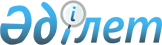 Абай аудандық мәслихатының 2020 жылғы 28 желтоқсандағы № 74/768 "2021-2023 жылдарға арналған аудандық маңызы бар қаланың, ауылдардың, кенттердің, ауылдық округтердің бюджеттері туралы" шешіміне өзгерістер енгізу туралы
					
			Мерзімі біткен
			
			
		
					Қарағанды облысы Абай аудандық мәслихатының 2021 жылғы 12 қарашадағы № 15/139 шешімі. Мерзімі өткендіктен қолданыс тоқтатылды
      Абай аудандық мәслихаты ШЕШТІ:
      1. Абай аудандық мәслихатының 2020 жылғы 28 желтоқсандағы № 74/768 "2021-2023 жылдарға арналған аудандық маңызы бар қаланың, ауылдардың, кенттердің, ауылдық округтердің бюджеттері туралы" (Нормативтік құқықтық актілерді мемлекеттік тіркеу тізілімінде № 21992 болып тіркелген) шешіміне келесі өзгерістер енгізілсін:
      1 тармақ жаңа редакцияда жазылсын:
      "1. 2021-2023 жылдарға арналған Абай қаласының бюджеті 1, 2 және 3 қосымшаларға сәйкес, оның ішінде 2021 жылға келесі көлемдерде бекітілсін:
      1) кірістер – 724 217 мың теңге, оның ішінде:
      салықтық түсімдер – 91 893 мың теңге;
      салықтық емес түсімдер – 712 мың теңге;
      негізгі капиталды сатудан түсетін түсімдер – 0 мың теңге;
      трансферттердің түсімдері – 631 612 мың теңге;
      2) шығындар – 754 347 мың теңге;
      3) таза бюджеттік кредиттер – 0 мың теңге;
      бюджеттік кредиттер – 0 мың теңге;
      бюджеттік кредиттерді өтеу – 0 мың теңге;
      4) қаржылық активтерімен операциялар бойынша сальдо – 0 мың теңге, оның ішінде:
      қаржы активтерін сатып алу – 0 мың теңге;
      мемлекеттің қаржы активтерін сатудан түсетін түсімдер – 0 мың теңге;
      5) бюджет тапшылығы (профициті) – – 30 130 мың теңге;
      6) бюджет тапшылығын қаржыландыру (профицитін пайдалану) – 30 130 мың теңге:
      қарыздар түсімдері – 0 мың теңге;
      қарыздарды өтеу – 0 мың теңге;
      бюджет қаражаттарының пайдаланатын қалдықтары – 30 130 мың теңге.";
      көрсетілген шешімнің 1, 4 қосымшалары осы шешімнің 1, 2 қосымшаларына сәйкес жаңа редакцияда жазылсын;
      3 тармақ жаңа редакцияда жазылсын:
      "3. 2021-2023 жылдарға арналған Топар кентінің бюджеті 5, 6 және 7 қосымшаларға сәйкес, оның ішінде 2021 жылға келесі көлемдерде бекітілсін:
      1) кірістер – 217 225 мың теңге, оның ішінде:
      салықтық түсімдер – 81 478 мың теңге;
      салықтық емес түсімдер – 48 мың теңге;
      негізгі капиталды сатудан түсетін түсімдер – 0 мың теңге;
      трансферттердің түсімдері – 135 699 мың теңге;
      2) шығындар – 232 262 мың теңге;
      3) таза бюджеттік кредиттер – 0 мың теңге;
      бюджеттік кредиттер – 0 мың теңге;
      бюджеттік кредиттерді өтеу – 0 мың теңге;
      4) қаржылық активтерімен операциялар бойынша сальдо – 0 мың теңге, оның ішінде:
      қаржы активтерін сатып алу – 0 мың теңге;
      мемлекеттің қаржы активтерін сатудан түсетін түсімдер – 0 мың теңге;
      5) бюджет тапшылығы (профициті) – – 15 037 мың теңге;
      6) бюджет тапшылығын қаржыландыру (профицитін пайдалану) – 15 037 мың теңге:
      қарыздар түсімдері – 0 мың теңге;
      қарыздарды өтеу – 0 мың теңге;
      бюджет қаражаттарының пайдаланатын қалдықтары – 15 037 мың теңге.";
      көрсетілген шешімнің 5, 8 қосымшалары осы шешімнің 3, 4 қосымшаларына сәйкес жаңа редакцияда жазылсын;
      5 тармақ жаңа редакцияда жазылсын:
      "5. 2021-2023 жылдарға арналған Қарабас кентінің бюджеті 9, 10 және 11 қосымшаларға сәйкес, оның ішінде 2021 жылға келесі көлемдерде бекітілсін:
      1) кірістер – 205 596 мың теңге, оның ішінде:
      салықтық түсімдер – 5 381 мың теңге;
      салықтық емес түсімдер – 0 мың теңге;
      негізгі капиталды сатудан түсетін түсімдер – 0 мың теңге;
      трансферттердің түсімдері – 200 215 мың теңге;
      2) шығындар – 207 454 мың теңге;
      3) таза бюджеттік кредиттер – 0 мың теңге;
      бюджеттік кредиттер – 0 мың теңге;
      бюджеттік кредиттерді өтеу – 0 мың теңге;
      4) қаржылық активтерімен операциялар бойынша сальдо – 0 мың теңге, оның ішінде:
      қаржы активтерін сатып алу – 0 мың теңге;
      мемлекеттің қаржы активтерін сатудан түсетін түсімдер – 0 мың теңге;
      5) бюджет тапшылығы (профициті) – – 1 858 мың теңге;
      6) бюджет тапшылығын қаржыландыру (профицитін пайдалану) – 1 858 мың теңге:
      қарыздар түсімдері – 0 мың теңге;
      қарыздарды өтеу – 0 мың теңге;
      бюджет қаражаттарының пайдаланатын қалдықтары – 1 858 мың теңге.";
      көрсетілген шешімнің 9 қосымшасы осы шешімнің 5 қосымшасына сәйкес жаңа редакцияда жазылсын;
      7 тармақ жаңа редакцияда жазылсын:
      "7. 2021-2023 жылдарға арналған Южный кентінің бюджеті 13, 14 және 15 қосымшаларға сәйкес, оның ішінде 2021 жылға келесі көлемдерде бекітілсін:
      1) кірістер – 64 354 мың теңге, оның ішінде:
      салықтық түсімдер – 3 055 мың теңге;
      салықтық емес түсімдер – 0 мың теңге;
      негізгі капиталды сатудан түсетін түсімдер – 0 мың теңге;
      трансферттердің түсімдері – 61 299 мың теңге;
      2) шығындар – 65 078 мың теңге;
      3) таза бюджеттік кредиттер – 0 мың теңге;
      бюджеттік кредиттер – 0 мың теңге;
      бюджеттік кредиттерді өтеу – 0 мың теңге;
      4) қаржылық активтерімен операциялар бойынша сальдо – 0 мың теңге, оның ішінде:
      қаржы активтерін сатып алу – 0 мың теңге;
      мемлекеттің қаржы активтерін сатудан түсетін түсімдер – 0 мың теңге;
      5) бюджет тапшылығы (профициті) – – 724 мың теңге;
      6) бюджет тапшылығын қаржыландыру (профицитін пайдалану) – 724 мың теңге:
      қарыздар түсімдері – 0 мың теңге;
      қарыздарды өтеу – 0 мың теңге;
      бюджет қаражаттарының пайдаланатын қалдықтары – 724 мың теңге.";
      көрсетілген шешімнің 13 қосымшасы осы шешімнің 6 қосымшасына сәйкес жаңа редакцияда жазылсын;
      9 тармақ жаңа редакцияда жазылсын:
      "9. 2021-2023 жылдарға арналған Дубовка ауылдық округінің бюджеті 17, 18 және 19 қосымшаларға сәйкес, оның ішінде 2021 жылға келесі көлемдерде бекітілсін:
      1) кірістер – 62 033 мың теңге, оның ішінде:
      салықтық түсімдер – 8 938 мың теңге;
      салықтық емес түсімдер – 256 мың теңге;
      негізгі капиталды сатудан түсетін түсімдер – 2 584 мың теңге;
      трансферттердің түсімдері – 50 255 мың теңге;
      2) шығындар – 68 712 мың теңге;
      3) таза бюджеттік кредиттер – 0 мың теңге;
      бюджеттік кредиттер – 0 мың теңге;
      бюджеттік кредиттерді өтеу – 0 мың теңге;
      4) қаржылық активтерімен операциялар бойынша сальдо – 0 мың теңге, оның ішінде:
      қаржы активтерін сатып алу – 0 мың теңге;
      мемлекеттің қаржы активтерін сатудан түсетін түсімдер – 0 мың теңге;
      5) бюджет тапшылығы (профициті) – – 6 679 мың теңге;
      6) бюджет тапшылығын қаржыландыру (профицитін пайдалану) – 6 679 мың теңге:
      қарыздар түсімдері – 0 мың теңге;
      қарыздарды өтеу – 0 мың теңге;
      бюджет қаражаттарының пайдаланатын қалдықтары – 6 679 мың теңге.";
      көрсетілген шешімнің 17 қосымша осы шешімнің 7 қосымшасына сәйкес жаңа редакцияда жазылсын;
      11 тармақ жаңа редакцияда жазылсын:
      "11. 2021-2023 жылдарға арналған Ақбастау ауылдық округінің бюджеті 21, 22 және 23 қосымшаларға сәйкес, оның ішінде 2021 жылға келесі көлемдерде бекітілсін:
      1) кірістер – 33 441 мың теңге, оның ішінде:
      салықтық түсімдер – 495 мың теңге;
      салықтық емес түсімдер – 0 мың теңге;
      негізгі капиталды сатудан түсетін түсімдер – 0 мың теңге;
      трансферттердің түсімдері – 32 946 мың теңге;
      2) шығындар – 34 514 мың теңге;
      3) таза бюджеттік кредиттер – 0 мың теңге;
      бюджеттік кредиттер – 0 мың теңге;
      бюджеттік кредиттерді өтеу – 0 мың теңге;
      4) қаржылық активтерімен операциялар бойынша сальдо – 0 мың теңге, оның ішінде:
      қаржы активтерін сатып алу – 0 мың теңге;
      мемлекеттің қаржы активтерін сатудан түсетін түсімдер – 0 мың теңге;
      5) бюджет тапшылығы (профициті) – – 1 073 мың теңге;
      6) бюджет тапшылығын қаржыландыру (профицитін пайдалану) – 1 073 мың теңге:
      қарыздар түсімдері – 0 мың теңге;
      қарыздарды өтеу – 0 мың теңге;
      бюджет қаражаттарының пайдаланатын қалдықтары – 1 073 мың теңге.";
      көрсетілген шешімнің 21, 24 қосымшалары осы шешімнің 8, 9 қосымшаларына сәйкес жаңа редакцияда жазылсын;
      13 тармақ жаңа редакцияда жазылсын:
      "13. 2021-2023 жылдарға арналған Есенгелді ауылдық округінің бюджеті 25, 26 және 27 қосымшаларға сәйкес, оның ішінде 2021 жылға келесі көлемдерде бекітілсін:
      1) кірістер – 43 964 мың теңге, оның ішінде:
      салықтық түсімдер – 1 380 мың теңге;
      салықтық емес түсімдер – 197 мың теңге;
      негізгі капиталды сатудан түсетін түсімдер – 0 мың теңге;
      трансферттердің түсімдері – 42 387 мың теңге;
      2) шығындар – 44 925 мың теңге;
      3) таза бюджеттік кредиттер – 0 мың теңге;
      бюджеттік кредиттер – 0 мың теңге;
      бюджеттік кредиттерді өтеу – 0 мың теңге;
      4) қаржылық активтерімен операциялар бойынша сальдо – 0 мың теңге, оның ішінде:
      қаржы активтерін сатып алу – 0 мың теңге;
      мемлекеттің қаржы активтерін сатудан түсетін түсімдер – 0 мың теңге;
      5) бюджет тапшылығы (профициті) – – 961 мың теңге;
      6) бюджет тапшылығын қаржыландыру (профицитін пайдалану) – 961 мың теңге:
      қарыздар түсімдері – 0 мың теңге;
      қарыздарды өтеу – 0 мың теңге;
      бюджет қаражаттарының пайдаланатын қалдықтары – 961 мың теңге.";
      көрсетілген шешімнің 25, 28 қосымшалары осы шешімнің 10, 11 қосымшаларына сәйкес жаңа редакцияда жазылсын;
      15 тармақ жаңа редакцияда жазылсын:
      "15. 2021-2023 жылдарға арналған Қарағанды ауылдық округінің бюджеті 29, 30 және 31 қосымшаларға сәйкес, оның ішінде 2021 жылға келесі көлемдерде бекітілсін:
      1) кірістер – 90 565 мың теңге, оның ішінде:
      салықтық түсімдер – 4 148 мың теңге;
      салықтық емес түсімдер – 94 мың теңге;
      негізгі капиталды сатудан түсетін түсімдер – 0 мың теңге;
      трансферттердің түсімдері – 86 323 мың теңге;
      2) шығындар – 93 391 мың теңге;
      3) таза бюджеттік кредиттер – 0 мың теңге;
      бюджеттік кредиттер – 0 мың теңге;
      бюджеттік кредиттерді өтеу – 0 мың теңге;
      4) қаржылық активтерімен операциялар бойынша сальдо – 0 мың теңге, оның ішінде:
      қаржы активтерін сатып алу – 0 мың теңге;
      мемлекеттің қаржы активтерін сатудан түсетін түсімдер – 0 мың теңге;
      5) бюджет тапшылығы (профициті) – – 2 826 мың теңге;
      6) бюджет тапшылығын қаржыландыру (профицитін пайдалану) – 2 826 мың теңге:
      қарыздар түсімдері – 0 мың теңге;
      қарыздарды өтеу – 0 мың теңге;
      бюджет қаражаттарының пайдаланатын қалдықтары – 2 826 мың теңге.";
      көрсетілген шешімнің 29 қосымшасы осы шешімнің 12 қосымшасына сәйкес жаңа редакцияда жазылсын;
      17 тармақ жаңа редакцияда жазылсын:
      "17. 2021-2023 жылдарға арналған Көксу ауылдық округінің бюджеті 33, 34 және 35 қосымшаларға сәйкес, оның ішінде 2021 жылға келесі көлемдерде бекітілсін:
      1) кірістер – 37 761 мың теңге, оның ішінде:
      салықтық түсімдер – 3 676 мың теңге;
      салықтық емес түсімдер – 0 мың теңге;
      негізгі капиталды сатудан түсетін түсімдер – 0 мың теңге;
      трансферттердің түсімдері – 34 085 мың теңге;
      2) шығындар – 40 371 мың теңге;
      3) таза бюджеттік кредиттер – 0 мың теңге;
      бюджеттік кредиттер – 0 мың теңге;
      бюджеттік кредиттерді өтеу – 0 мың теңге;
      4) қаржылық активтерімен операциялар бойынша сальдо – 0 мың теңге, оның ішінде:
      қаржы активтерін сатып алу – 0 мың теңге;
      мемлекеттің қаржы активтерін сатудан түсетін түсімдер – 0 мың теңге;
      5) бюджет тапшылығы (профициті) – – 2 610 мың теңге;
      6) бюджет тапшылығын қаржыландыру (профицитін пайдалану) – 2 610 мың теңге:
      қарыздар түсімдері – 0 мың теңге;
      қарыздарды өтеу – 0 мың теңге;
      бюджет қаражаттарының пайдаланатын қалдықтары – 2 610 мың теңге.";
      көрсетілген шешімнің 33 қосымша осы шешімнің 13 қосымшасына сәйкес жаңа редакцияда жазылсын;
      19 тармақ жаңа редакцияда жазылсын:
      "19. 2021-2023 жылдарға арналған Құлаайғыр ауылдық округінің бюджеті 37, 38 және 39 қосымшаларға сәйкес, оның ішінде 2021 жылға келесі көлемдерде бекітілсін:
      1) кірістер – 36 581 мың теңге, оның ішінде:
      салықтық түсімдер – 1 926 мың теңге;
      салықтық емес түсімдер – 80 мың теңге;
      негізгі капиталды сатудан түсетін түсімдер – 0 мың теңге;
      трансферттердің түсімдері – 34 575 мың теңге;
      2) шығындар – 38 738 мың теңге;
      3) таза бюджеттік кредиттер – 0 мың теңге;
      бюджеттік кредиттер – 0 мың теңге;
      бюджеттік кредиттерді өтеу – 0 мың теңге;
      4) қаржылық активтерімен операциялар бойынша сальдо – 0 мың теңге, оның ішінде:
      қаржы активтерін сатып алу – 0 мың теңге;
      мемлекеттің қаржы активтерін сатудан түсетін түсімдер – 0 мың теңге;
      5) бюджет тапшылығы (профициті) – – 2 157 мың теңге;
      6) бюджет тапшылығын қаржыландыру (профицитін пайдалану) – 2 157 мың теңге:
      қарыздар түсімдері – 0 мың теңге;
      қарыздарды өтеу – 0 мың теңге;
      бюджет қаражаттарының пайдаланатын қалдықтары – 2 157 мың теңге.";
      көрсетілген шешімнің 37 қосымша осы шешімнің 14 қосымшасына сәйкес жаңа редакцияда жазылсын;
      23 тармақ жаңа редакцияда жазылсын:
      "23. 2021-2023 жылдарға арналған Мичурин ауылдық округінің бюджеті 45, 46 және 47 қосымшаларға сәйкес, оның ішінде 2021 жылға келесі көлемдерде бекітілсін:
      1) кірістер – 42 178 мың теңге, оның ішінде:
      салықтық түсімдер – 1 921 мың теңге;
      салықтық емес түсімдер – 346 мың теңге;
      негізгі капиталды сатудан түсетін түсімдер – 0 мың теңге;
      трансферттердің түсімдері – 39 911 мың теңге;
      2) шығындар – 44 483 мың теңге;
      3) таза бюджеттік кредиттер – 0 мың теңге;
      бюджеттік кредиттер – 0 мың теңге;
      бюджеттік кредиттерді өтеу – 0 мың теңге;
      4) қаржылық активтерімен операциялар бойынша сальдо – 0 мың теңге, оның ішінде:
      қаржы активтерін сатып алу – 0 мың теңге;
      мемлекеттің қаржы активтерін сатудан түсетін түсімдер – 0 мың теңге;
      5) бюджет тапшылығы (профициті) – – 2 305 мың теңге;
      6) бюджет тапшылығын қаржыландыру (профицитін пайдалану) – 2 305 мың теңге:
      қарыздар түсімдері – 0 мың теңге;
      қарыздарды өтеу – 0 мың теңге;
      бюджет қаражаттарының пайдаланатын қалдықтары – 2 305 мың теңге.";
      көрсетілген шешімнің 45, 48 қосымшалары осы шешімнің 15, 16 қосымшаларына сәйкес жаңа редакцияда жазылсын;
      25 тармақ жаңа редакцияда жазылсын:
      "25. 2021-2023 жылдарға арналған Самарка ауылдық округінің бюджеті 49, 50 және 51 қосымшаларға сәйкес, оның ішінде 2021 жылға келесі көлемдерде бекітілсін:
      1) кірістер – 31 300 мың теңге, оның ішінде:
      салықтық түсімдер – 2 281 мың теңге;
      салықтық емес түсімдер – 0 мың теңге;
      негізгі капиталды сатудан түсетін түсімдер – 0 мың теңге;
      трансферттердің түсімдері – 29 019 мың теңге;
      2) шығындар – 33 389 мың теңге;
      3) таза бюджеттік кредиттер – 0 мың теңге;
      бюджеттік кредиттер – 0 мың теңге;
      бюджеттік кредиттерді өтеу – 0 мың теңге;
      4) қаржылық активтерімен операциялар бойынша сальдо – 0 мың теңге, оның ішінде:
      қаржы активтерін сатып алу – 0 мың теңге;
      мемлекеттің қаржы активтерін сатудан түсетін түсімдер – 0 мың теңге;
      5) бюджет тапшылығы (профициті) – – 2 089 мың теңге;
      6) бюджет тапшылығын қаржыландыру (профицитін пайдалану) – 2 089 мың теңге:
      қарыздар түсімдері – 0 мың теңге;
      қарыздарды өтеу – 0 мың теңге;
      бюджет қаражаттарының пайдаланатын қалдықтары – 2 089 мың теңге.";
      көрсетілген шешімнің 49 қосымша осы шешімнің 17 қосымшасына сәйкес жаңа редакцияда жазылсын;
      27 тармақ жаңа редакцияда жазылсын:
      "27. 2021-2023 жылдарға арналған Сәрепті ауылының бюджеті 53, 54 және 55 қосымшаларға сәйкес, оның ішінде 2021 жылға келесі көлемдерде бекітілсін:
      1) кірістер – 37 530 мың теңге, оның ішінде:
      салықтық түсімдер – 1 219 мың теңге;
      салықтық емес түсімдер – 0 мың теңге;
      негізгі капиталды сатудан түсетін түсімдер – 0 мың теңге;
      трансферттердің түсімдері – 36 311 мың теңге;
      2) шығындар – 38 175 мың теңге;
      3) таза бюджеттік кредиттер – 0 мың теңге;
      бюджеттік кредиттер – 0 мың теңге;
      бюджеттік кредиттерді өтеу – 0 мың теңге;
      4) қаржылық активтерімен операциялар бойынша сальдо – 0 мың теңге, оның ішінде:
      қаржы активтерін сатып алу – 0 мың теңге;
      мемлекеттің қаржы активтерін сатудан түсетін түсімдер – 0 мың теңге;
      5) бюджет тапшылығы (профициті) – – 645 мың теңге;
      6) бюджет тапшылығын қаржыландыру (профицитін пайдалану) – 645 мың теңге:
      қарыздар түсімдері – 0 мың теңге;
      қарыздарды өтеу – 0 мың теңге;
      бюджет қаражаттарының пайдаланатын қалдықтары – 645 мың теңге.";
      көрсетілген шешімнің 53 қосымша осы шешімнің 18 қосымшасына сәйкес жаңа редакцияда жазылсын;
      29 тармақ жаңа редакцияда жазылсын:
      "29. 2021-2023 жылдарға арналған Юбилейное ауылы бюджеті 57, 58 және 59 қосымшаларға сәйкес, оның ішінде 2021 жылға келесі көлемдерде бекітілсін:
      1) кірістер – 43 165 мың теңге, оның ішінде:
      салықтық түсімдер – 2 876 мың теңге;
      салықтық емес түсімдер – 0 мың теңге;
      негізгі капиталды сатудан түсетін түсімдер – 0 мың теңге;
      трансферттердің түсімдері – 40 289 мың теңге;
      2) шығындар – 45 612 мың теңге;
      3) таза бюджеттік кредиттер – 0 мың теңге;
      бюджеттік кредиттер – 0 мың теңге;
      бюджеттік кредиттерді өтеу – 0 мың теңге;
      4) қаржылық активтерімен операциялар бойынша сальдо – 0 мың теңге, оның ішінде:
      қаржы активтерін сатып алу – 0 мың теңге;
      мемлекеттің қаржы активтерін сатудан түсетін түсімдер – 0 мың теңге;
      5) бюджет тапшылығы (профициті) – – 2 447 мың теңге;
      6) бюджет тапшылығын қаржыландыру (профицитін пайдалану) – 2 447 мың теңге:
      қарыздар түсімдері – 0 мың теңге;
      қарыздарды өтеу – 0 мың теңге;
      бюджет қаражаттарының пайдаланатын қалдықтары – 2 447 мың теңге.";
      көрсетілген шешімнің 57, 60 қосымшалары  осы шешімнің 19, 20 қосымшаларына сәйкес жаңа редакцияда жазылсын.
      2. Осы шешім 2021 жылдың 1 қаңтарынан бастап қолданысқа енгізіледі. 2021 жылға арналған Абай қаласының бюджеті Абай қаласының 2021 жылға арналған жоғары тұрған бюджеттен берілген нысаналы трансферттер 2021 жылға арналған Топар кентінің бюджеті Топар кентінің 2021 жылға арналған жоғары тұрған бюджеттен берілген нысаналы трансферттер 2021 жылға арналған Қарабас кентінің бюджеті 2021 жылға арналған Южный кентінің бюджеті 2021 жылға арналған Дубовка ауылдық округінің бюджеті 2021 жылға арналған Ақбастау ауылдық округінің бюджеті Ақбастау ауылдық округінің 2021 жылға арналған жоғары тұрған бюджеттен берілген нысаналы трансферттер 2021 жылға арналған Есенгелді ауылдық округінің бюджеті Есенгелді ауылдық округінің 2021 жылға арналған жоғары тұрған бюджеттен берілген нысаналы трансферттер 2021 жылға арналған Қарағанды ауылдық округінің бюджеті 2021 жылға арналған Көксу ауылдық округінің бюджеті 2021 жылға арналған Құлаайғыр ауылдық округінің бюджеті 2021 жылға арналған Мичурин ауылдық округінің бюджеті Мичурин ауылдық округінің 2021 жылға арналған жоғары тұрған бюджеттен берілген нысаналы трансферттер 2021 жылға арналған Самарка ауылдық округінің бюджеті 2021 жылға арналған Сәрепті ауылының бюджеті 2021 жылға арналған Юбилейное ауылының бюджеті Юбилейное ауылының 2021 жылға арналған жоғары тұрған бюджеттен берілген нысаналы трансферттер
					© 2012. Қазақстан Республикасы Әділет министрлігінің «Қазақстан Республикасының Заңнама және құқықтық ақпарат институты» ШЖҚ РМК
				
      Абай аудандық мәслихатының хатшысы

Д. Сакенов
Абай аудандық мәслихатының
2021 жылғы 12 қарашадағы
№ 15/139 шешіміне
1 қосымшаАбай аудандық мәслихатының
2020 жылғы 28 желтоқсандағы
№ 74/768 шешіміне
1 қосымша
Санаты
Санаты
Санаты
Санаты
Сома (мың теңге)
Сыныбы
Сыныбы
Сыныбы
Сома (мың теңге)
Кіші сыныбы
Кіші сыныбы
Сома (мың теңге)
Атауы
Сома (мың теңге)
1
2
3
4
5
І. Кірістер
724 217
1
Салықтық түсімдер
91 893
01
Табыс салығы
23 785
2
Жеке табыс салығы
23 785
04
Меншікке салынатын салықтар
67 911
1
Мүлікке салынатын салықтар
2 119
3
Жер салығы
2 088
4
Көлік құралдарына салынатын салық
63 704
05
Тауарларға, жұмыстарға және қызметтерге салынатын iшкi салықтар 
197
4
Кәсiпкерлiк және кәсiби қызметтi жүргiзгенi үшiн алынатын алымдар
197
2
Салықтық емес түсімдер
712
01
Мемлекеттік меншіктен түсетін кірістер
712
5
Мемлекет меншігіндегі мүлікті жалға беруден түсетін кірістер
712
3
Негізгі капиталды сатудан түсетін түсімдер
0
4
Трансферттердің түсімдері
631 612
02
Мемлекеттік басқарудың жоғары тұрған органдарынан түсетін трансферттер
631 612
3
Аудандардың (облыстық маңызы бар қаланың) бюджетінен трансферттер
631 612
Функционалдық топ
Функционалдық топ
Функционалдық топ
Функционалдық топ
Функционалдық топ
Сома (мың теңге)
Кіші функция
Кіші функция
Кіші функция
Кіші функция
Сома (мың теңге)
Бюджеттік бағдарламалардың әкімшісі
Бюджеттік бағдарламалардың әкімшісі
Бюджеттік бағдарламалардың әкімшісі
Сома (мың теңге)
Бағдарлама
Бағдарлама
Сома (мың теңге)
Атауы
Сома (мың теңге)
1
2
3
4
5
6
ІІ.Шығындар
754 347
01
Жалпы сипаттағы мемлекеттік қызметтер
69 162
1
Мемлекеттiк басқарудың жалпы функцияларын орындайтын өкiлдi, атқарушы және басқа органдар
69 162
124
Аудандық маңызы бар қала, ауыл, кент, ауылдық округ әкімінің аппараты
69 162
001
Аудандық маңызы бар қала, ауыл, кент, ауылдық округ әкімінің қызметін қамтамасыз ету жөніндегі қызметтер
69 162
07
Тұрғын үй- коммуналдық шаруашылық
287 848
3
Елді-мекендерді көркейту
287 848
124
Аудандық маңызы бар қала, ауыл, кент, ауылдық округ әкімінің аппараты
287 848
008
Елді мекендердегі көшелерді жарықтандыру
44 275
009
Елді мекендердің санитариясын қамтамасыз ету
3 720
010
Жерлеу орындарын ұстау және туыстары жоқ адамдарды жерлеу
291
011
Елді мекендерді абаттандыру мен көгалдандыру
239 562
12
Көлiк және коммуникация
392 416
1
Автомобиль көлiгi
392 416
124
Аудандық маңызы бар қала, ауыл, кент, ауылдық округ әкімінің аппараты
392 416
013
Аудандық маңызы бар қалаларда, ауылдарда, кенттерде, ауылдық округтерде автомобиль жолдарының жұмыс істеуін қамтамасыз ету
157 341
045
Аудандық маңызы бар қалаларда, ауылдарда, кенттерде, ауылдық округтерде автомобиль жолдарын күрделі және орташа жөндеу
235 075
14
Борышқа қызмет көрсету
4 917
1
Борышқа қызмет көрсету
4 917
124
Аудандық маңызы бар қала, ауыл, кент, ауылдық округ әкімінің аппараты
4 917
042
Қаладағы ауданның, аудандық маңызы бар қаланың, ауылдың, кенттің, ауылдық округ әкімі аппаратының аудандық (облыстық маңызы бар қаланың) бюджеттен қарыздар бойынша сыйақылар мен өзге де төлемдерді төлеу бойынша борышына қызмет көрсету 
4 917
15
Трансферттер
4
1
Трансферттер
4
124
Аудандық маңызы бар қала, ауыл, кент, ауылдық округ әкімінің аппараты
4
048
Пайдаланылмаған (толық пайдаланылмаған) нысаналы трансферттерді қайтару
4
ІІІ. Таза бюджеттік кредиттеу
0
Бюджеттік кредиттер
0
Санаты
Санаты
Санаты
Санаты
Сома (мың теңге)
Сыныбы
Сыныбы
Сыныбы
Сома (мың теңге)
Кіші сыныбы
Кіші сыныбы
Сома (мың теңге)
Атауы
Сома (мың теңге)
1
2
3
4
5
5
Бюджеттік кредиттерді өтеу
0
01
Бюджеттік кредиттерді өтеу
0
1
Мемлекеттік бюджеттен берілген бюджеттік кредиттерді өтеу
0
Функционалдық топ
Функционалдық топ
Функционалдық топ
Функционалдық топ
Функционалдық топ
Сома (мың теңге)
Кіші функция
Кіші функция
Кіші функция
Кіші функция
Сома (мың теңге)
Бюджеттік бағдарламалардың әкімшісі
Бюджеттік бағдарламалардың әкімшісі
Бюджеттік бағдарламалардың әкімшісі
Сома (мың теңге)
Бағдарлама
Бағдарлама
Сома (мың теңге)
Атауы
Сома (мың теңге)
1
2
3
4
5
6
IV. Қаржы активтерімен операциялар бойынша сальдо 
0
Қаржы активтерін сатып алу 
0
Мемлекеттің қаржы активтерін сатудан түсетін түсімдер
0
Функционалдық топ
Функционалдық топ
Функционалдық топ
Функционалдық топ
Функционалдық топ
Сома (мың теңге)
Кіші функция
Кіші функция
Кіші функция
Кіші функция
Сома (мың теңге)
Бюджеттік бағдарламалардың әкімшісі
Бюджеттік бағдарламалардың әкімшісі
Бюджеттік бағдарламалардың әкімшісі
Сома (мың теңге)
Бағдарлама
Бағдарлама
Сома (мың теңге)
Атауы
Сома (мың теңге)
1
2
3
4
5
6
V. Бюджет тапшылығы (профициті)
- 30 130
VІ. Бюджет тапшылығын қаржыландыру (профицитін пайдалану)
30 130
Қарыздар түсімдері
0
Қарыздарды өтеу
0
Бюджет қаражаттарының пайдаланылатын қалдықтары
30 130Абай аудандық мәслихатының
2021 жылғы 12 қарашадағы
№ 15/139 шешіміне
2 қосымшаАбай аудандық мәслихатының
2020 жылғы 28 желтоқсандағы
№ 74/768 шешіміне
4 қосымша
Атауы
Сома (мың теңге)
1
2
Барлығы
10 465
Аудандық бюджеттен ағымдағы нысаналы трансферттер
10 465
Аудандық маңызы бар қала, ауыл, кент, ауылдық округ әкімінің қызметін қамтамасыз ету жөніндегі қызметтер
8 335 
Елді мекендерді абаттандыру мен көгалдандыру
2 130Абай аудандық мәслихатының
2021 жылғы 12 қарашадағы
№ 15/139 шешіміне
3 қосымшаАбай аудандық мәслихатының
2020 жылғы 28 желтоқсандағы
№ 74/768 шешіміне
5 қосымша
Санаты
Санаты
Санаты
Санаты
Сома (мың теңге)
Сыныбы
Сыныбы
Сыныбы
Сома (мың теңге)
Кіші сыныбы
Кіші сыныбы
Сома (мың теңге)
Атауы
Сома (мың теңге)
1
2
3
4
5
І. Кірістер
217 225
1
Салықтық түсімдер
81 478
04
Меншікке салынатын салықтар
81 420
1
Мүлікке салынатын салықтар
904
3
Жер салығы
54 955
4
Көлік құралдарына салынатын салық
25 561
05
Тауарларға, жұмыстарға және қызметтерге салынатын iшкi салықтар 
58
4
Кәсiпкерлiк және кәсiби қызметтi жүргiзгенi үшiн алынатын алымдар
58
2
Салықтық емес түсімдер
48
01
Мемлекеттік меншіктен түсетін кірістер
48
5
Мемлекет меншігіндегі мүлікті жалға беруден түсетін кірістер
48
3
Негізгі капиталды сатудан түсетін түсімдер
0
4
Трансферттердің түсімдері
135 699
02
Мемлекеттік басқарудың жоғары тұрған органдарынан түсетін трансферттер
135 699
3
Аудандардың (облыстық маңызы бар қаланың) бюджетінен трансферттер
 135 699
Функционалдық топ
Функционалдық топ
Функционалдық топ
Функционалдық топ
Функционалдық топ
Сома (мың теңге)
Кіші функция
Кіші функция
Кіші функция
Кіші функция
Сома (мың теңге)
Бюджеттік бағдарламалардың әкімшісі
Бюджеттік бағдарламалардың әкімшісі
Бюджеттік бағдарламалардың әкімшісі
Сома (мың теңге)
Бағдарлама
Бағдарлама
Сома (мың теңге)
Атауы
Сома (мың теңге)
1
2
3
4
5
6
ІІ.Шығындар
232 262
01
Жалпы сипаттағы мемлекеттік қызметтер
84 113
1
Мемлекеттiк басқарудың жалпы функцияларын орындайтын өкiлдi, атқарушы және басқа органдар
84 113
124
Аудандық маңызы бар қала, ауыл, кент, ауылдық округ әкімінің аппараты
84 113
001
Аудандық маңызы бар қала, ауыл, кент, ауылдық округ әкімінің қызметін қамтамасыз ету жөніндегі қызметтер
84 113
07
Тұрғын үй- коммуналдық шаруашылық
26 682
3
Елді-мекендерді көркейту
26 682
124
Аудандық маңызы бар қала, ауыл, кент, ауылдық округ әкімінің аппараты
26 682
008
Елді мекендердегі көшелерді жарықтандыру
19 893
009
Елді мекендердің санитариясын қамтамасыз ету
500
011
Елді мекендерді абаттандыру мен көгалдандыру
6 289
12
Көлiк және коммуникация
14 626
1
Автомобиль көлiгi
14 626
124
Аудандық маңызы бар қала, ауыл, кент, ауылдық округ әкімінің аппараты
14 626
013
Аудандық маңызы бар қалаларда, ауылдарда, кенттерде, ауылдық округтерде автомобиль жолдарының жұмыс істеуін қамтамасыз ету
14 626
13
Басқалар
100 000
9
Басқалар
100 000
124
Аудандық маңызы бар қала, ауыл, кент, ауылдық округ әкімінің аппараты
100 000
057
"Ауыл-Ел бесігі" жобасы шеңберінде ауылдық елді мекендердегі әлеуметтік және инженерлік инфрақұрылым бойынша іс-шараларды іске асыру
100 000
14
Борышқа қызмет көрсету
6 840
1
Борышқа қызмет көрсету
6 840
124
Аудандық маңызы бар қала, ауыл, кент, ауылдық округ әкімінің аппараты
6 840
042
Қаладағы ауданның, аудандық маңызы бар қаланың, ауылдың, кенттің, ауылдық округ әкімі аппаратының аудандық (облыстық маңызы бар қаланың) бюджеттен қарыздар бойынша сыйақылар мен өзге де төлемдерді төлеу бойынша борышына қызмет көрсету 
6 840
15
Трансферттер
1
1
Трансферттер
1
124
Аудандық маңызы бар қала, ауыл, кент, ауылдық округ әкімінің аппараты
1
048
Пайдаланылмаған (толық пайдаланылмаған) нысаналы трансферттерді қайтару
1
ІІІ. Таза бюджеттік кредиттеу
0
Бюджеттік кредиттер
0
Санаты
Санаты
Санаты
Санаты
Сома (мың теңге)
Сыныбы
Сыныбы
Сыныбы
Сома (мың теңге)
Кіші сыныбы
Кіші сыныбы
Сома (мың теңге)
Атауы
Сома (мың теңге)
1
2
3
4
5
5
Бюджеттік кредиттерді өтеу
0
01
Бюджеттік кредиттерді өтеу
0
1
Мемлекеттік бюджеттен берілген бюджеттік кредиттерді өтеу
0
Функционалдық топ
Функционалдық топ
Функционалдық топ
Функционалдық топ
Функционалдық топ
Сома (мың теңге)
Кіші функция
Кіші функция
Кіші функция
Кіші функция
Сома (мың теңге)
Бюджеттік бағдарламалардың әкімшісі
Бюджеттік бағдарламалардың әкімшісі
Бюджеттік бағдарламалардың әкімшісі
Сома (мың теңге)
Бағдарлама
Бағдарлама
Сома (мың теңге)
Атауы
1
2
3
4
5
6
6
IV. Қаржы активтерімен операциялар бойынша сальдо 
0
0
Қаржы активтерін сатып алу 
0
0
Мемлекеттің қаржы активтерін сатудан түсетін түсімдер
0
0
Функционалдық топ
Функционалдық топ
Функционалдық топ
Функционалдық топ
Функционалдық топ
Сома (мың теңге)
Кіші функция
Кіші функция
Кіші функция
Кіші функция
Сома (мың теңге)
Бюджеттік бағдарламалардың әкімшісі
Бюджеттік бағдарламалардың әкімшісі
Бюджеттік бағдарламалардың әкімшісі
Сома (мың теңге)
Бағдарлама
Бағдарлама
Сома (мың теңге)
Атауы
Сома (мың теңге)
1
2
3
4
5
6
V. Бюджет тапшылығы (профициті)
- 15 037
VІ. Бюджет тапшылығын қаржыландыру (профицитін пайдалану)
15 037
Қарыздар түсімдері
0
Қарыздарды өтеу
0
Бюджет қаражаттарының пайдаланылатын қалдықтары
15 037Абай аудандық мәслихатының
2021 жылғы 12 қарашадағы
№ 15/139 шешіміне
4 қосымшаАбай аудандық мәслихатының
2020 жылғы 28 желтоқсандағы
№ 74/768 шешіміне
8 қосымша
Атауы
Сома (мың теңге)
1
2
Барлығы
122 824
Республикалық бюджеттен берілетін ағымдағы нысаналы трансферттер
90 000
"Ауыл-Ел бесігі" жобасы шеңберінде ауылдық елді мекендердегі әлеуметтік және инженерлік инфрақұрылым бойынша іс-шараларды іске асыру
90 000
Аудандық бюджеттен ағымдағы нысаналы трансферттер
32 824
Аудандық маңызы бар қала, ауыл, кент, ауылдық округ әкімінің қызметін қамтамасыз ету жөніндегі қызметтер
18 138
Елді мекендердегі көшелерді жарықтандыру
4 686
"Ауыл-Ел бесігі" жобасы шеңберінде ауылдық елді мекендердегі әлеуметтік және инженерлік инфрақұрылым бойынша іс-шараларды іске асыру
10 000Абай аудандық мәслихатының
2021 жылғы 12 қарашадағы
№ 15/139 шешіміне
5 қосымшаАбай аудандық мәслихатының
2020 жылғы 28 желтоқсандағы
№ 74/768 шешіміне
9 қосымша
Санаты
Санаты
Санаты
Санаты
Сома (мың теңге)
Сыныбы
Сыныбы
Сыныбы
Сома (мың теңге)
Кіші сыныбы
Кіші сыныбы
Сома (мың теңге)
Атауы
Сома (мың теңге)
1
2
3
4
5
І. Кірістер
205 596
1
Салықтық түсімдер
5 381
01
Табыс салығы
348
2
Жеке табыс салығы
348
04
Меншікке салынатын салықтар
5 033
1
Мүлікке салынатын салықтар
133
3
Жер салығы
225
4
Көлік құралдарына салынатын салық
4 675
2
Салықтық емес түсімдер
0
3
Негізгі капиталды сатудан түсетін түсімдер
0
4
Трансферттердің түсімдері
200 215
02
Мемлекеттік басқарудың жоғары тұрған органдарынан түсетін трансферттер
200 215
3
Аудандардың (облыстық маңызы бар қаланың) бюджетінен трансферттер
200 215
Функционалдық топ
Функционалдық топ
Функционалдық топ
Функционалдық топ
Функционалдық топ
Сома (мың теңге)
Кіші функция
Кіші функция
Кіші функция
Кіші функция
Сома (мың теңге)
Бюджеттік бағдарламалардың әкімшісі
Бюджеттік бағдарламалардың әкімшісі
Бюджеттік бағдарламалардың әкімшісі
Сома (мың теңге)
Бағдарлама
Бағдарлама
Сома (мың теңге)
Атауы
Сома (мың теңге)
1
2
3
4
5
6
ІІ.Шығындар
207 454
01
Жалпы сипаттағы мемлекеттік қызметтер
34 590
1
Мемлекеттiк басқарудың жалпы функцияларын орындайтын өкiлдi, атқарушы және басқа органдар
34 590
124
Аудандық маңызы бар қала, ауыл, кент, ауылдық округ әкімінің аппараты
34 590
001
Аудандық маңызы бар қала, ауыл, кент, ауылдық округ әкімінің қызметін қамтамасыз ету жөніндегі қызметтер
34 590
07
Тұрғын үй- коммуналдық шаруашылық
4 364
3
Елді-мекендерді көркейту
4 364
124
Аудандық маңызы бар қала, ауыл, кент, ауылдық округ әкімінің аппараты
4 364
008
Елді мекендердегі көшелерді жарықтандыру
1 514
009
Елді мекендердің санитариясын қамтамасыз ету
600
011
Елді мекендерді абаттандыру мен көгалдандыру
2 250
12
Көлiк және коммуникация
500
1
Автомобиль көлiгi
500
124
Аудандық маңызы бар қала, ауыл, кент, ауылдық округ әкімінің аппараты
500
013
Аудандық маңызы бар қалаларда, ауылдарда, кенттерде, ауылдық округтерде автомобиль жолдарының жұмыс істеуін қамтамасыз ету
500
13
Басқалар
168 000
9
Басқалар
168 000
124
Аудандық маңызы бар қала, ауыл, кент, ауылдық округ әкімінің аппараты
168 000
057
"Ауыл-Ел бесігі" жобасы шеңберінде ауылдық елді мекендердегі әлеуметтік және инженерлік инфрақұрылым бойынша іс-шараларды іске асыру
168 000
ІІІ. Таза бюджеттік кредиттеу
0
Бюджеттік кредиттер
0
Санаты
Санаты
Санаты
Санаты
Сома (мың теңге)
Сыныбы
Сыныбы
Сыныбы
Сома (мың теңге)
Кіші сыныбы
Кіші сыныбы
Сома (мың теңге)
Атауы
Сома (мың теңге)
1
2
3
4
5
5
Бюджеттік кредиттерді өтеу
0
01
Бюджеттік кредиттерді өтеу
0
1
Мемлекеттік бюджеттен берілген бюджеттік кредиттерді өтеу
0
Функционалдық топ
Функционалдық топ
Функционалдық топ
Функционалдық топ
Функционалдық топ
Сома (мың теңге)
Кіші функция
Кіші функция
Кіші функция
Кіші функция
Сома (мың теңге)
Бюджеттік бағдарламалардың әкімшісі
Бюджеттік бағдарламалардың әкімшісі
Бюджеттік бағдарламалардың әкімшісі
Сома (мың теңге)
Бағдарлама
Бағдарлама
Сома (мың теңге)
Атауы
Сома (мың теңге)
1
2
3
4
5
6
IV. Қаржы активтерімен операциялар бойынша сальдо 
0
Қаржы активтерін сатып алу 
0
Мемлекеттің қаржы активтерін сатудан түсетін түсімдер
0
Функционалдық топ
Функционалдық топ
Функционалдық топ
Функционалдық топ
Функционалдық топ
Сома (мың теңге)
Кіші функция
Кіші функция
Кіші функция
Кіші функция
Сома (мың теңге)
Бюджеттік бағдарламалардың әкімшісі
Бюджеттік бағдарламалардың әкімшісі
Бюджеттік бағдарламалардың әкімшісі
Сома (мың теңге)
Бағдарлама
Бағдарлама
Сома (мың теңге)
Атауы
Сома (мың теңге)
1
2
3
4
5
6
V. Бюджет тапшылығы (профициті)
- 1 858
VІ. Бюджет тапшылығын қаржыландыру (профицитін пайдалану)
1 858
Қарыздар түсімдері
0
Қарыздарды өтеу
0
Бюджет қаражаттарының пайдаланылатын қалдықтары
1 858Абай аудандық мәслихатының
2021 жылғы 12 қарашадағы
№ 15/139 шешіміне
6 қосымшаАбай аудандық мәслихатының
2020 жылғы 28 желтоқсандағы
№ 74/768 шешіміне
13 қосымша
Санаты
Санаты
Санаты
Санаты
Сома (мың теңге)
Сыныбы
Сыныбы
Сыныбы
Сома (мың теңге)
Кіші сыныбы
Кіші сыныбы
Сома (мың теңге)
Атауы
Сома (мың теңге)
1
2
3
4
5
І. Кірістер
64 354
1
Салықтық түсімдер
3 055
04
Меншікке салынатын салықтар
3 055
1
Мүлікке салынатын салықтар
122
3
Жер салығы
205
4
Көлік құралдарына салынатын салық
2 728
2
Салықтық емес түсімдер
0
3
Негізгі капиталды сатудан түсетін түсімдер
0
4
Трансферттердің түсімдері
61 299
02
Мемлекеттік басқарудың жоғары тұрған органдарынан түсетін трансферттер
61 299
3
Аудандардың (облыстық маңызы бар қаланың) бюджетінен трансферттер
61 299
Функционалдық топ
Функционалдық топ
Функционалдық топ
Функционалдық топ
Функционалдық топ
Сома (мың теңге)
Кіші функция
Кіші функция
Кіші функция
Кіші функция
Сома (мың теңге)
Бюджеттік бағдарламалардың әкімшісі
Бюджеттік бағдарламалардың әкімшісі
Бюджеттік бағдарламалардың әкімшісі
Сома (мың теңге)
Бағдарлама
Бағдарлама
Сома (мың теңге)
Атауы
Сома (мың теңге)
1
2
3
4
5
6
ІІ.Шығындар
65 078
01
Жалпы сипаттағы мемлекеттік қызметтер
37 200
1
Мемлекеттiк басқарудың жалпы функцияларын орындайтын өкiлдi, атқарушы және басқа органдар
37 200
124
Аудандық маңызы бар қала, ауыл, кент, ауылдық округ әкімінің аппараты
37 200
001
Аудандық маңызы бар қала, ауыл, кент, ауылдық округ әкімінің қызметін қамтамасыз ету жөніндегі қызметтер
37 200
07
Тұрғын үй- коммуналдық шаруашылық
15 562
1
Тұрғын үй шаруашылығы
10 304
124
Аудандық маңызы бар қала, ауыл, кент, ауылдық округ әкімінің аппараты
10 304
007
Аудандық маңызы бар қаланың, ауылдың, кенттің, ауылдық округтің мемлекеттік тұрғын үй қорының сақталуын ұйымдастыру
10 304
3
Елді-мекендерді көркейту
5 258
124
Аудандық маңызы бар қала, ауыл, кент, ауылдық округ әкімінің аппараты
5 258
008
Елді мекендердегі көшелерді жарықтандыру
4 308
009
Елді мекендердің санитариясын қамтамасыз ету
800
011
Елді мекендерді абаттандыру мен көгалдандыру
150
12
Көлiк және коммуникация
12 314
1
Автомобиль көлiгi
12 314
124
Аудандық маңызы бар қала, ауыл, кент, ауылдық округ әкімінің аппараты
12 314
013
Аудандық маңызы бар қалаларда, ауылдарда, кенттерде, ауылдық округтерде автомобиль жолдарының жұмыс істеуін қамтамасыз ету
600
045
Аудандық маңызы бар қалаларда, ауылдарда, кенттерде, ауылдық округтерде автомобиль жолдарын күрделі және орташа жөндеу
11 714
15
Трансферттер
2
1
Трансферттер
2
124
Аудандық маңызы бар қала, ауыл, кент, ауылдық округ әкімінің аппараты
2
048
Пайдаланылмаған (толық пайдаланылмаған) нысаналы трансферттерді қайтару
2
ІІІ. Таза бюджеттік кредиттеу
0
Бюджеттік кредиттер
0
Санаты
Санаты
Санаты
Санаты
Сома (мың теңге)
Сыныбы
Сыныбы
Сыныбы
Сома (мың теңге)
Кіші сыныбы
Кіші сыныбы
Сома (мың теңге)
Атауы
Сома (мың теңге)
1
2
3
4
5
5
Бюджеттік кредиттерді өтеу
0
01
Бюджеттік кредиттерді өтеу
0
1
Мемлекеттік бюджеттен берілген бюджеттік кредиттерді өтеу
0
Функционалдық топ
Функционалдық топ
Функционалдық топ
Функционалдық топ
Функционалдық топ
Сома (мың теңге)
Кіші функция
Кіші функция
Кіші функция
Кіші функция
Сома (мың теңге)
Бюджеттік бағдарламалардың әкімшісі
Бюджеттік бағдарламалардың әкімшісі
Бюджеттік бағдарламалардың әкімшісі
Сома (мың теңге)
Бағдарлама
Бағдарлама
Сома (мың теңге)
Атауы
Сома (мың теңге)
1
2
3
4
5
6
IV. Қаржы активтерімен операциялар бойынша сальдо 
0
Қаржы активтерін сатып алу 
0
Мемлекеттің қаржы активтерін сатудан түсетін түсімдер
0
Функционалдық топ
Функционалдық топ
Функционалдық топ
Функционалдық топ
Функционалдық топ
Сома (мың теңге)
Кіші функция
Кіші функция
Кіші функция
Кіші функция
Сома (мың теңге)
Бюджеттік бағдарламалардың әкімшісі
Бюджеттік бағдарламалардың әкімшісі
Бюджеттік бағдарламалардың әкімшісі
Сома (мың теңге)
Бағдарлама
Бағдарлама
Сома (мың теңге)
Атауы
Сома (мың теңге)
1
2
3
4
5
6
V. Бюджет тапшылығы (профициті)
- 724
VІ. Бюджет тапшылығын қаржыландыру (профицитін пайдалану)
724
Қарыздар түсімдері
0
Қарыздарды өтеу
0
Бюджет қаражаттарының пайдаланылатын қалдықтары
724Абай аудандық мәслихатының
2021 жылғы 12 қарашадағы
№ 15/139 шешіміне
7 қосымшаАбай аудандық мәслихатының
2020 жылғы 28 желтоқсандағы
№ 74/768 шешіміне
17 қосымша
Санаты
Санаты
Санаты
Санаты
Сома (мың теңге)
Сыныбы
Сыныбы
Сыныбы
Сома (мың теңге)
Кіші сыныбы
Кіші сыныбы
Сома (мың теңге)
Атауы
Сома (мың теңге)
1
2
3
4
5
І. Кірістер
62 033
1
Салықтық түсімдер
 8 938
01
Табыс салығы
184
2
Жеке табыс салығы
184
04
Меншікке салынатын салықтар
8 754
1
Мүлікке салынатын салықтар
290
3
Жер салығы
729
4
Көлік құралдарына салынатын салық
7 735
2
Салықтық емес түсімдер
256
01
Мемлекеттік меншіктен түсетін кірістер
256
5
Мемлекет меншігіндегі мүлікті жалға беруден түсетін кірістер
256
3
Негізгі капиталды сатудан түсетін түсімдер
2 584
01
Мемлекеттік мекемелерге бекітілген мемлекеттік мүлікті сату
2 584
1
Мемлекеттік мекемелерге бекітілген мемлекеттік мүлікті сату
2 584
4
Трансферттердің түсімдері
50 255
02
Мемлекеттік басқарудың жоғары тұрған органдарынан түсетін трансферттер
50 255
3
Аудандардың (облыстық маңызы бар қаланың) бюджетінен трансферттер
50 255
Функционалдық топ
Функционалдық топ
Функционалдық топ
Функционалдық топ
Функционалдық топ
Сома (мың теңге)
Кіші функция
Кіші функция
Кіші функция
Кіші функция
Сома (мың теңге)
Бюджеттік бағдарламалардың әкімшісі
Бюджеттік бағдарламалардың әкімшісі
Бюджеттік бағдарламалардың әкімшісі
Сома (мың теңге)
Бағдарлама
Бағдарлама
Сома (мың теңге)
Атауы
Сома (мың теңге)
1
2
3
4
5
6
ІІ.Шығындар
68 712
01
Жалпы сипаттағы мемлекеттік қызметтер
52 805
1
Мемлекеттiк басқарудың жалпы функцияларын орындайтын өкiлдi, атқарушы және басқа органдар
47 352
124
Аудандық маңызы бар қала, ауыл, кент, ауылдық округ әкімінің аппараты
47 352
001
Аудандық маңызы бар қала, ауыл, кент, ауылдық округ әкімінің қызметін қамтамасыз ету жөніндегі қызметтер
47 352
2
Қаржылық қызмет
5 453
124
Аудандық маңызы бар қала, ауыл, кент, ауылдық округ әкімінің аппараты
5 453
053
Аудандық маңызы бар қаланың, ауылдың, кенттің, ауылдық округтің коммуналдық мүлкін басқару
5 453
07
Тұрғын үй- коммуналдық шаруашылық
12 649
1
Тұрғын үй шаруашылығы
1 714
124
Аудандық маңызы бар қала, ауыл, кент, ауылдық округ әкімінің аппараты
1 714
007
Аудандық маңызы бар қаланың, ауылдың, кенттің, ауылдық округтің мемлекеттік тұрғын үй қорының сақталуын ұйымдастыру
1 714
3
Елді-мекендерді көркейту
10 935
124
Аудандық маңызы бар қала, ауыл, кент, ауылдық округ әкімінің аппараты
10 935
008
Елді мекендердегі көшелерді жарықтандыру
3 457
009
Елді мекендердің санитариясын қамтамасыз ету
800
011
Елді мекендерді абаттандыру мен көгалдандыру
6 678
12
Көлiк және коммуникация
1 200
1
Автомобиль көлiгi
1 200
124
Аудандық маңызы бар қала, ауыл, кент, ауылдық округ әкімінің аппараты
1 200
013
Аудандық маңызы бар қалаларда, ауылдарда, кенттерде, ауылдық округтерде автомобиль жолдарының жұмыс істеуін қамтамасыз ету
 1 200
14
Борышқа қызмет көрсету
2 058
1
Борышқа қызмет көрсету
2 058
124
Аудандық маңызы бар қала, ауыл, кент, ауылдық округ әкімінің аппараты
2 058
042
Қаладағы ауданның, аудандық маңызы бар қаланың, ауылдың, кенттің, ауылдық округ әкімі аппаратының аудандық (облыстық маңызы бар қаланың) бюджеттен қарыздар бойынша сыйақылар мен өзге де төлемдерді төлеу бойынша борышына қызмет көрсету 
2 058
ІІІ. Таза бюджеттік кредиттеу
0
Бюджеттік кредиттер
0
Санаты
Санаты
Санаты
Санаты
Сома (мың теңге)
Сыныбы
Сыныбы
Сыныбы
Сома (мың теңге)
Кіші сыныбы
Кіші сыныбы
Сома (мың теңге)
Атауы
Сома (мың теңге)
1
2
3
4
5
5
Бюджеттік кредиттерді өтеу
0
01
Бюджеттік кредиттерді өтеу
0
1
Мемлекеттік бюджеттен берілген бюджеттік кредиттерді өтеу
0
Функционалдық топ
Функционалдық топ
Функционалдық топ
Функционалдық топ
Функционалдық топ
Сома (мың теңге)
Кіші функция
Кіші функция
Кіші функция
Кіші функция
Сома (мың теңге)
Бюджеттік бағдарламалардың әкімшісі
Бюджеттік бағдарламалардың әкімшісі
Бюджеттік бағдарламалардың әкімшісі
Сома (мың теңге)
Бағдарлама
Бағдарлама
Сома (мың теңге)
Атауы
Сома (мың теңге)
1
2
3
4
5
6
IV. Қаржы активтерімен операциялар бойынша сальдо 
0
Қаржы активтерін сатып алу 
0
Мемлекеттің қаржы активтерін сатудан түсетін түсімдер
0
Функционалдық топ
Функционалдық топ
Функционалдық топ
Функционалдық топ
Функционалдық топ
Сома (мың теңге)
Кіші функция
Кіші функция
Кіші функция
Кіші функция
Сома (мың теңге)
Бюджеттік бағдарламалардың әкімшісі
Бюджеттік бағдарламалардың әкімшісі
Бюджеттік бағдарламалардың әкімшісі
Сома (мың теңге)
Бағдарлама
Бағдарлама
Сома (мың теңге)
Атауы
Сома (мың теңге)
1
2
3
4
5
6
V. Бюджет тапшылығы (профициті)
- 6 679
VІ. Бюджет тапшылығын қаржыландыру (профицитін пайдалану)
6 679
Қарыздар түсімдері
0
Қарыздарды өтеу
0
Бюджет қаражаттарының пайдаланылатын қалдықтары
6 679Абай аудандық мәслихатының
2021 жылғы 12 қарашадағы
№ 15/139 шешіміне
8 қосымшаАбай аудандық мәслихатының
2020 жылғы 28 желтоқсандағы
№ 74/768 шешіміне
21 қосымша
Санаты
Санаты
Санаты
Санаты
Сома (мың теңге)
Сыныбы
Сыныбы
Сыныбы
Сома (мың теңге)
Кіші сыныбы
Кіші сыныбы
Сома (мың теңге)
Атауы
Сома (мың теңге)
1
2
3
4
5
І. Кірістер
33 441
1
Салықтық түсімдер
495
01
Табыс салығы
32
2
Жеке табыс салығы
32
04
Меншікке салынатын салықтар
463
1
Мүлікке салынатын салықтар
35
3
Жер салығы
2
4
Көлік құралдарына салынатын салық
426
2
Салықтық емес түсімдер
0
3
Негізгі капиталды сатудан түсетін түсімдер
0
4
Трансферттердің түсімдері
32 946
02
Мемлекеттік басқарудың жоғары тұрған органдарынан түсетін трансферттер
32 946
3
Аудандардың (облыстық маңызы бар қаланың) бюджетінен трансферттер
32 946
Функционалдық топ
Функционалдық топ
Функционалдық топ
Функционалдық топ
Функционалдық топ
Сома (мың теңге)
Кіші функция
Кіші функция
Кіші функция
Кіші функция
Сома (мың теңге)
Бюджеттік бағдарламалардың әкімшісі
Бюджеттік бағдарламалардың әкімшісі
Бюджеттік бағдарламалардың әкімшісі
Сома (мың теңге)
Бағдарлама
Бағдарлама
Сома (мың теңге)
Атауы
Сома (мың теңге)
1
2
3
4
5
6
ІІ.Шығындар
34 514
01
Жалпы сипаттағы мемлекеттік қызметтер
31 582
1
Мемлекеттiк басқарудың жалпы функцияларын орындайтын өкiлдi, атқарушы және басқа органдар
29 541
124
Аудандық маңызы бар қала, ауыл, кент, ауылдық округ әкімінің аппараты
29 541
001
Аудандық маңызы бар қала, ауыл, кент, ауылдық округ әкімінің қызметін қамтамасыз ету жөніндегі қызметтер
29 541
2
Қаржылық қызмет
2 041
124
Аудандық маңызы бар қала, ауыл, кент, ауылдық округ әкімінің аппараты
2 041
053
Аудандық маңызы бар қаланың, ауылдың, кенттің, ауылдық округтің коммуналдық мүлкін басқару
2 041
07
Тұрғын үй- коммуналдық шаруашылық
1 450
3
Елді-мекендерді көркейту
1 450
124
Аудандық маңызы бар қала, ауыл, кент, ауылдық округ әкімінің аппараты
1 450
008
Елді мекендердегі көшелерді жарықтандыру
900
009
Елді мекендердің санитариясын қамтамасыз ету
400
011
Елді мекендерді абаттандыру мен көгалдандыру
150
12
Көлiк және коммуникация
750
1
Автомобиль көлiгi
750
124
Аудандық маңызы бар қала, ауыл, кент, ауылдық округ әкімінің аппараты
750
013
Аудандық маңызы бар қалаларда, ауылдарда, кенттерде, ауылдық округтерде автомобиль жолдарының жұмыс істеуін қамтамасыз ету
750
14
Борышқа қызмет көрсету
732
1
Борышқа қызмет көрсету
732
124
Аудандық маңызы бар қала, ауыл, кент, ауылдық округ әкімінің аппараты
732
042
Қаладағы ауданның, аудандық маңызы бар қаланың, ауылдың, кенттің, ауылдық округ әкімі аппаратының аудандық (облыстық маңызы бар қаланың) бюджеттен қарыздар бойынша сыйақылар мен өзге де төлемдерді төлеу бойынша борышына қызмет көрсету 
732
ІІІ. Таза бюджеттік кредиттеу
0
Бюджеттік кредиттер
0
Санаты
Санаты
Санаты
Санаты
Сома (мың теңге)
Сыныбы
Сыныбы
Сыныбы
Сома (мың теңге)
Кіші сыныбы
Кіші сыныбы
Сома (мың теңге)
Атауы
Сома (мың теңге)
1
2
3
4
5
5
Бюджеттік кредиттерді өтеу
0
01
Бюджеттік кредиттерді өтеу
0
1
Мемлекеттік бюджеттен берілген бюджеттік кредиттерді өтеу
0
Функционалдық топ
Функционалдық топ
Функционалдық топ
Функционалдық топ
Функционалдық топ
Сома (мың теңге)
Кіші функция
Кіші функция
Кіші функция
Кіші функция
Сома (мың теңге)
Бюджеттік бағдарламалардың әкімшісі
Бюджеттік бағдарламалардың әкімшісі
Бюджеттік бағдарламалардың әкімшісі
Сома (мың теңге)
Бағдарлама
Бағдарлама
Сома (мың теңге)
Атауы
Сома (мың теңге)
1
2
3
4
5
6
IV. Қаржы активтерімен операциялар бойынша сальдо 
0
Қаржы активтерін сатып алу 
0
Мемлекеттің қаржы активтерін сатудан түсетін түсімдер
0
Функционалдық топ
Функционалдық топ
Функционалдық топ
Функционалдық топ
Функционалдық топ
Сома (мың теңге)
Кіші функция
Кіші функция
Кіші функция
Кіші функция
Сома (мың теңге)
Бюджеттік бағдарламалардың әкімшісі
Бюджеттік бағдарламалардың әкімшісі
Бюджеттік бағдарламалардың әкімшісі
Сома (мың теңге)
Бағдарлама
Бағдарлама
Сома (мың теңге)
Атауы
Сома (мың теңге)
1
2
3
4
5
6
V. Бюджет тапшылығы (профициті)
- 1 073
VІ. Бюджет тапшылығын қаржыландыру (профицитін пайдалану)
1 073
Қарыздар түсімдері
0
Қарыздарды өтеу
0
Бюджет қаражаттарының пайдаланылатын қалдықтары
1 073Абай аудандық мәслихатының
2021 жылғы 12 қарашадағы
№ 15/139 шешіміне
9 қосымшаАбай аудандық мәслихатының
2020 жылғы 28 желтоқсандағы
№ 74/768 шешіміне
24 қосымша
Атауы
Сома (мың теңге)
1
2
Барлығы
4 739
Аудандық бюджеттен ағымдағы нысаналы трансферттер 
4 739
Аудандық маңызы бар қала, ауыл, кент, ауылдық округ әкімінің қызметін қамтамасыз ету жөніндегі қызметтер
4 739Абай аудандық мәслихатының
2021 жылғы 12 қарашадағы
№ 15/139 шешіміне
10 қосымшаАбай аудандық мәслихатының
2020 жылғы 28 желтоқсандағы
№ 74/768 шешіміне
25 қосымша
Санаты
Санаты
Санаты
Санаты
Сома (мың теңге)
Сыныбы
Сыныбы
Сыныбы
Сома (мың теңге)
Кіші сыныбы
Кіші сыныбы
Сома (мың теңге)
Атауы
Сома (мың теңге)
1
2
3
4
5
І. Кірістер
43 964
1
Салықтық түсімдер
1 380
04
Меншікке салынатын салықтар
1 380
1
Мүлікке салынатын салықтар
68
3
Жер салығы
3
4
Көлік құралдарына салынатын салық
1 309
2
Салықтық емес түсімдер
197
01
Мемлекеттік меншіктен түсетін кірістер
197
5
Мемлекет меншігіндегі мүлікті жалға беруден түсетін кірістер
197
3
Негізгі капиталды сатудан түсетін түсімдер
0
4
Трансферттердің түсімдері
42 387
02
Мемлекеттік басқарудың жоғары тұрған органдарынан түсетін трансферттер
42 387
3
Аудандардың (облыстық маңызы бар қаланың) бюджетінен трансферттер
42 387
Функционалдық топ
Функционалдық топ
Функционалдық топ
Функционалдық топ
Функционалдық топ
Сома (мың теңге)
Кіші функция
Кіші функция
Кіші функция
Кіші функция
Сома (мың теңге)
Бюджеттік бағдарламалардың әкімшісі
Бюджеттік бағдарламалардың әкімшісі
Бюджеттік бағдарламалардың әкімшісі
Сома (мың теңге)
Бағдарлама
Бағдарлама
Сома (мың теңге)
Атауы
Сома (мың теңге)
1
2
3
4
5
6
ІІ.Шығындар
44 925
01
Жалпы сипаттағы мемлекеттік қызметтер
35 875
1
Мемлекеттiк басқарудың жалпы функцияларын орындайтын өкiлдi, атқарушы және басқа органдар
35 875
124
Аудандық маңызы бар қала, ауыл, кент, ауылдық округ әкімінің аппараты
35 875
001
Аудандық маңызы бар қала, ауыл, кент, ауылдық округ әкімінің қызметін қамтамасыз ету жөніндегі қызметтер
35 875
07
Тұрғын үй- коммуналдық шаруашылық
6 150
3
Елді-мекендерді көркейту
6 150
124
Аудандық маңызы бар қала, ауыл, кент, ауылдық округ әкімінің аппараты
6 150
008
Елді мекендердегі көшелерді жарықтандыру
3 149
009
Елді мекендердің санитариясын қамтамасыз ету
700
011
Елді мекендерді абаттандыру мен көгалдандыру
2 301
12
Көлiк және коммуникация
600
1
Автомобиль көлiгi
600
124
Аудандық маңызы бар қала, ауыл, кент, ауылдық округ әкімінің аппараты
600
013
Аудандық маңызы бар қалаларда, ауылдарда, кенттерде, ауылдық округтерде автомобиль жолдарының жұмыс істеуін қамтамасыз ету
600
14
Борышқа қызмет көрсету
2 299
1
Борышқа қызмет көрсету
2 299
124
Аудандық маңызы бар қала, ауыл, кент, ауылдық округ әкімінің аппараты
2 299
042
Қаладағы ауданның, аудандық маңызы бар қаланың, ауылдың, кенттің, ауылдық округ әкімі аппаратының аудандық (облыстық маңызы бар қаланың) бюджеттен қарыздар бойынша сыйақылар мен өзге де төлемдерді төлеу бойынша борышына қызмет көрсету 
2 299
15
Трансферттер
1
1
Трансферттер
1
124
Аудандық маңызы бар қала, ауыл, кент, ауылдық округ әкімінің аппараты
1
048
Пайдаланылмаған (толық пайдаланылмаған) нысаналы трансферттерді қайтару
1
ІІІ. Таза бюджеттік кредиттеу
0
Бюджеттік кредиттер
0
Санаты
Санаты
Санаты
Санаты
Сома (мың теңге)
Сыныбы
Сыныбы
Сыныбы
Сома (мың теңге)
Кіші сыныбы
Кіші сыныбы
Сома (мың теңге)
Атауы
Сома (мың теңге)
1
2
3
4
5
5
Бюджеттік кредиттерді өтеу
0
01
Бюджеттік кредиттерді өтеу
0
1
Мемлекеттік бюджеттен берілген бюджеттік кредиттерді өтеу
0
Функционалдық топ
Функционалдық топ
Функционалдық топ
Функционалдық топ
Функционалдық топ
Сома (мың теңге)
Кіші функция
Кіші функция
Кіші функция
Кіші функция
Сома (мың теңге)
Бюджеттік бағдарламалардың әкімшісі
Бюджеттік бағдарламалардың әкімшісі
Бюджеттік бағдарламалардың әкімшісі
Сома (мың теңге)
Бағдарлама
Бағдарлама
Атауы
1
2
3
4
5
6
6
IV. Қаржы активтерімен операциялар бойынша сальдо 
0
0
Қаржы активтерін сатып алу 
0
0
Мемлекеттің қаржы активтерін сатудан түсетін түсімдер
0
0
Функционалдық топ
Функционалдық топ
Функционалдық топ
Функционалдық топ
Функционалдық топ
Сома (мың теңге)
Кіші функция
Кіші функция
Кіші функция
Кіші функция
Сома (мың теңге)
Бюджеттік бағдарламалардың әкімшісі
Бюджеттік бағдарламалардың әкімшісі
Бюджеттік бағдарламалардың әкімшісі
Сома (мың теңге)
Бағдарлама
Бағдарлама
Сома (мың теңге)
Атауы
Сома (мың теңге)
1
2
3
4
5
6
V. Бюджет тапшылығы (профициті)
- 961
VІ. Бюджет тапшылығын қаржыландыру (профицитін пайдалану)
961
Қарыздар түсімдері
0
Қарыздарды өтеу
0
Бюджет қаражаттарының пайдаланылатын қалдықтары
961Абай аудандық мәслихатының
2021 жылғы 12 қарашадағы
№ 15/139 шешіміне
11 қосымшаАбай аудандық мәслихатының
2020 жылғы 28 желтоқсандағы
№ 74/768 шешіміне
28 қосымша
Атауы
Сома (мың теңге)
1
2
Барлығы
5 600
Аудандық бюджеттен ағымдағы нысаналы трансферттер 
5 600
Аудандық маңызы бар қала, ауыл, кент, ауылдық округ әкімінің қызметін қамтамасыз ету жөніндегі қызметтер
5 600Абай аудандық мәслихатының
2021 жылғы 12 қарашадағы
№ 15/139 шешіміне
12 қосымшаАбай аудандық мәслихатының
2020 жылғы 28 желтоқсандағы
№ 74/768 шешіміне
29 қосымша
Санаты
Санаты
Санаты
Санаты
Сома (мың теңге)
Сыныбы
Сыныбы
Сыныбы
Сома (мың теңге)
Кіші сыныбы
Кіші сыныбы
Сома (мың теңге)
Атауы
Сома (мың теңге)
1
2
3
4
5
І. Кірістер
90 565
1
Салықтық түсімдер
4 148
01
Табыс салығы
44
2
Жеке табыс салығы
44
04
Меншікке салынатын салықтар
4 104
1
Мүлікке салынатын салықтар
152
3
Жер салығы
35
4
Көлік құралдарына салынатын салық
3 917
2
Салықтық емес түсімдер
94
01
Мемлекеттік меншіктен түсетін кірістер
94
5
Мемлекет меншігіндегі мүлікті жалға беруден түсетін кірістер
94
3
Негізгі капиталды сатудан түсетін түсімдер
0
4
Трансферттердің түсімдері
86 323
02
Мемлекеттік басқарудың жоғары тұрған органдарынан түсетін трансферттер
86 323
3
Аудандардың (облыстық маңызы бар қаланың) бюджетінен трансферттер
86 323
Функционалдық топ
Функционалдық топ
Функционалдық топ
Функционалдық топ
Функционалдық топ
Сома (мың теңге)
Кіші функция
Кіші функция
Кіші функция
Кіші функция
Сома (мың теңге)
Бюджеттік бағдарламалардың әкімшісі
Бюджеттік бағдарламалардың әкімшісі
Бюджеттік бағдарламалардың әкімшісі
Сома (мың теңге)
Бағдарлама
Бағдарлама
Сома (мың теңге)
Атауы
Сома (мың теңге)
1
2
3
4
5
6
ІІ.Шығындар
93 391
01
Жалпы сипаттағы мемлекеттік қызметтер
39 791
1
Мемлекеттiк басқарудың жалпы функцияларын орындайтын өкiлдi, атқарушы және басқа органдар
39 791
124
Аудандық маңызы бар қала, ауыл, кент, ауылдық округ әкімінің аппараты
39 791
001
Аудандық маңызы бар қала, ауыл, кент, ауылдық округ әкімінің қызметін қамтамасыз ету жөніндегі қызметтер
39 541
022
Мемлекеттік органның күрделі шығыстары
250
07
Тұрғын үй- коммуналдық шаруашылық
4 352
3
Елді-мекендерді көркейту
4 352
124
Аудандық маңызы бар қала, ауыл, кент, ауылдық округ әкімінің аппараты
4 352
008
Елді мекендердегі көшелерді жарықтандыру
1 907
009
Елді мекендердің санитариясын қамтамасыз ету
300
011
Елді мекендерді абаттандыру мен көгалдандыру
2 145
12
Көлiк және коммуникация
500
1
Автомобиль көлiгi
500
124
Аудандық маңызы бар қала, ауыл, кент, ауылдық округ әкімінің аппараты
500
013
Аудандық маңызы бар қалаларда, ауылдарда, кенттерде, ауылдық округтерде автомобиль жолдарының жұмыс істеуін қамтамасыз ету
500
13
Басқалар
47 216
9
Басқалар
47 216
124
Аудандық маңызы бар қала, ауыл, кент, ауылдық округ әкімінің аппараты
47 216
057
"Ауыл-Ел бесігі" жобасы шеңберінде ауылдық елді мекендердегі әлеуметтік және инженерлік инфрақұрылым бойынша іс-шараларды іске асыру
47 216
14
Борышқа қызмет көрсету
1 531
1
Борышқа қызмет көрсету
1 531
124
Аудандық маңызы бар қала, ауыл, кент, ауылдық округ әкімінің аппараты
1 531
042
Қаладағы ауданның, аудандық маңызы бар қаланың, ауылдың, кенттің, ауылдық округ әкімі аппаратының аудандық (облыстық маңызы бар қаланың) бюджеттен қарыздар бойынша сыйақылар мен өзге де төлемдерді төлеу бойынша борышына қызмет көрсету 
1 531
15
Трансферттер
1
1
Трансферттер
1
124
Аудандық маңызы бар қала, ауыл, кент, ауылдық округ әкімінің аппараты
1
048
Пайдаланылмаған (толық пайдаланылмаған) нысаналы трансферттерді қайтару
1
ІІІ. Таза бюджеттік кредиттеу
0
Бюджеттік кредиттер
0
Санаты
Санаты
Санаты
Санаты
Сома (мың теңге)
Сыныбы
Сыныбы
Сыныбы
Сома (мың теңге)
Кіші сыныбы
Кіші сыныбы
Сома (мың теңге)
Атауы
Сома (мың теңге)
1
2
3
4
5
5
Бюджеттік кредиттерді өтеу
0
01
Бюджеттік кредиттерді өтеу
0
1
Мемлекеттік бюджеттен берілген бюджеттік кредиттерді өтеу
0
Функционалдық топ
Функционалдық топ
Функционалдық топ
Функционалдық топ
Функционалдық топ
Сома (мың теңге)
Кіші функция
Кіші функция
Кіші функция
Кіші функция
Сома (мың теңге)
Бюджеттік бағдарламалардың әкімшісі
Бюджеттік бағдарламалардың әкімшісі
Бюджеттік бағдарламалардың әкімшісі
Сома (мың теңге)
Бағдарлама
Бағдарлама
Сома (мың теңге)
Атауы
Сома (мың теңге)
1
2
3
4
5
6
IV. Қаржы активтерімен операциялар бойынша сальдо 
0
Қаржы активтерін сатып алу 
0
Мемлекеттің қаржы активтерін сатудан түсетін түсімдер
0
Функционалдық топ
Функционалдық топ
Функционалдық топ
Функционалдық топ
Функционалдық топ
Сома (мың теңге)
Кіші функция
Кіші функция
Кіші функция
Кіші функция
Сома (мың теңге)
Бюджеттік бағдарламалардың әкімшісі
Бюджеттік бағдарламалардың әкімшісі
Бюджеттік бағдарламалардың әкімшісі
Сома (мың теңге)
Бағдарлама
Бағдарлама
Сома (мың теңге)
Атауы
Сома (мың теңге)
1
2
3
4
5
6
V. Бюджет тапшылығы (профициті)
- 2 826
VІ. Бюджет тапшылығын қаржыландыру (профицитін пайдалану)
2 826
Қарыздар түсімдері
0
Қарыздарды өтеу
0
Бюджет қаражаттарының пайдаланылатын қалдықтары
2 826Абай аудандық мәслихатының
2021 жылғы 12 қарашадағы
№ 15/139 шешіміне
13 қосымшаАбай аудандық мәслихатының
2020 жылғы 28 желтоқсандағы
№ 74/768 шешіміне
33 қосымша
Санаты
Санаты
Санаты
Санаты
Сома (мың теңге)
Сыныбы
Сыныбы
Сыныбы
Сома (мың теңге)
Кіші сыныбы
Кіші сыныбы
Сома (мың теңге)
Атауы
Сома (мың теңге)
1
2
3
4
5
І. Кірістер
37 761
1
Салықтық түсімдер
3 676
04
Меншікке салынатын салықтар
3 676
1
Мүлікке салынатын салықтар
112
3
Жер салығы
3
4
Көлік құралдарына салынатын салық
3 561
2
Салықтық емес түсімдер
0
3
Негізгі капиталды сатудан түсетін түсімдер
0
4
Трансферттердің түсімдері
34 085
02
Мемлекеттік басқарудың жоғары тұрған органдарынан түсетін трансферттер
34 085
3
Аудандардың (облыстық маңызы бар қаланың) бюджетінен трансферттер
34 085
Функционалдық топ
Функционалдық топ
Функционалдық топ
Функционалдық топ
Функционалдық топ
Сома (мың теңге)
Кіші функция
Кіші функция
Кіші функция
Кіші функция
Сома (мың теңге)
Бюджеттік бағдарламалардың әкімшісі
Бюджеттік бағдарламалардың әкімшісі
Бюджеттік бағдарламалардың әкімшісі
Сома (мың теңге)
Бағдарлама
Бағдарлама
Сома (мың теңге)
Атауы
Сома (мың теңге)
1
2
3
4
5
6
ІІ.Шығындар
40 371
01
Жалпы сипаттағы мемлекеттік қызметтер
32 484
1
Мемлекеттiк басқарудың жалпы функцияларын орындайтын өкiлдi, атқарушы және басқа органдар
31 764
124
Аудандық маңызы бар қала, ауыл, кент, ауылдық округ әкімінің аппараты
31 764
001
Аудандық маңызы бар қала, ауыл, кент, ауылдық округ әкімінің қызметін қамтамасыз ету жөніндегі қызметтер
31 764
2
Қаржылық қызмет
720
124
Аудандық маңызы бар қала, ауыл, кент, ауылдық округ әкімінің аппараты
720
053
Аудандық маңызы бар қаланың, ауылдың, кенттің, ауылдық округтің коммуналдық мүлкін басқару
720
07
Тұрғын үй- коммуналдық шаруашылық
3 251
3
Елді-мекендерді көркейту
3 251
124
Аудандық маңызы бар қала, ауыл, кент, ауылдық округ әкімінің аппараты
3 251
008
Елді мекендердегі көшелерді жарықтандыру
501
009
Елді мекендердің санитариясын қамтамасыз ету
500
011
Елді мекендерді абаттандыру мен көгалдандыру
2 250
14
Борышқа қызмет көрсету
4 636
1
Борышқа қызмет көрсету
4 636
124
Аудандық маңызы бар қала, ауыл, кент, ауылдық округ әкімінің аппараты
4 636
042
Қаладағы ауданның, аудандық маңызы бар қаланың, ауылдың, кенттің, ауылдық округ әкімі аппаратының аудандық (облыстық маңызы бар қаланың) бюджеттен қарыздар бойынша сыйақылар мен өзге де төлемдерді төлеу бойынша борышына қызмет көрсету 
4 636
ІІІ. Таза бюджеттік кредиттеу
0
Бюджеттік кредиттер
0
Санаты
Санаты
Санаты
Санаты
Сома (мың теңге)
Сыныбы
Сыныбы
Сыныбы
Сома (мың теңге)
Кіші сыныбы
Кіші сыныбы
Сома (мың теңге)
Атауы
Сома (мың теңге)
1
2
3
4
5
5
Бюджеттік кредиттерді өтеу
0
01
Бюджеттік кредиттерді өтеу
0
1
Мемлекеттік бюджеттен берілген бюджеттік кредиттерді өтеу
0
Функционалдық топ
Функционалдық топ
Функционалдық топ
Функционалдық топ
Функционалдық топ
Сома (мың теңге)
Кіші функция
Кіші функция
Кіші функция
Кіші функция
Сома (мың теңге)
Бюджеттік бағдарламалардың әкімшісі
Бюджеттік бағдарламалардың әкімшісі
Бюджеттік бағдарламалардың әкімшісі
Сома (мың теңге)
Бағдарлама
Бағдарлама
Сома (мың теңге)
Атауы
Сома (мың теңге)
1
2
3
4
5
6
IV. Қаржы активтерімен операциялар бойынша сальдо 
0
Қаржы активтерін сатып алу 
0
Мемлекеттің қаржы активтерін сатудан түсетін түсімдер
0
Функционалдық топ
Функционалдық топ
Функционалдық топ
Функционалдық топ
Функционалдық топ
Сома (мың теңге)
Кіші функция
Кіші функция
Кіші функция
Кіші функция
Сома (мың теңге)
Бюджеттік бағдарламалардың әкімшісі
Бюджеттік бағдарламалардың әкімшісі
Бюджеттік бағдарламалардың әкімшісі
Сома (мың теңге)
Бағдарлама
Бағдарлама
Сома (мың теңге)
Атауы
Сома (мың теңге)
1
2
3
4
5
6
V. Бюджет тапшылығы (профициті)
- 2 610
VІ. Бюджет тапшылығын қаржыландыру (профицитін пайдалану)
2 610
Қарыздар түсімдері
0
Қарыздарды өтеу
0
Бюджет қаражаттарының пайдаланылатын қалдықтары
2 610Абай аудандық мәслихатының
2021 жылғы 12 қарашадағы
№ 15/139 шешіміне
14 қосымшаАбай аудандық мәслихатының
2020 жылғы 28 желтоқсандағы
№ 74/768 шешіміне
37 қосымша
Санаты
Санаты
Санаты
Санаты
Сома (мың теңге)
Сыныбы
Сыныбы
Сыныбы
Сома (мың теңге)
Кіші сыныбы
Кіші сыныбы
Сома (мың теңге)
Атауы
Сома (мың теңге)
1
2
3
4
5
І. Кірістер
36 581
1
Салықтық түсімдер
1 926
04
Меншікке салынатын салықтар
1 926
1
Мүлікке салынатын салықтар
70
3
Жер салығы
89
4
Көлік құралдарына салынатын салық
1 767
2
Салықтық емес түсімдер
80
01
Мемлекеттік меншіктен түсетін кірістер
80
5
Мемлекет меншігіндегі мүлікті жалға беруден түсетін кірістер
80
3
Негізгі капиталды сатудан түсетін түсімдер
0
4
Трансферттердің түсімдері
34 575
02
Мемлекеттік басқарудың жоғары тұрған органдарынан түсетін трансферттер
34 575
3
Аудандардың (облыстық маңызы бар қаланың) бюджетінен трансферттер
34 575
Функционалдық топ
Функционалдық топ
Функционалдық топ
Функционалдық топ
Функционалдық топ
Сома (мың теңге)
Кіші функция
Кіші функция
Кіші функция
Кіші функция
Сома (мың теңге)
Бюджеттік бағдарламалардың әкімшісі
Бюджеттік бағдарламалардың әкімшісі
Бюджеттік бағдарламалардың әкімшісі
Сома (мың теңге)
Бағдарлама
Бағдарлама
Сома (мың теңге)
Атауы
Сома (мың теңге)
1
2
3
4
5
6
ІІ.Шығындар
38 738
01
Жалпы сипаттағы мемлекеттік қызметтер
35 399
1
Мемлекеттiк басқарудың жалпы функцияларын орындайтын өкiлдi, атқарушы және басқа органдар
35 007
124
Аудандық маңызы бар қала, ауыл, кент, ауылдық округ әкімінің аппараты
35 007
001
Аудандық маңызы бар қала, ауыл, кент, ауылдық округ әкімінің қызметін қамтамасыз ету жөніндегі қызметтер
34 745
022
Мемлекеттік органның күрделі шығыстары
262
2
Қаржылық қызмет
392
124
Аудандық маңызы бар қала, ауыл, кент, ауылдық округ әкімінің аппараты
392
053
Аудандық маңызы бар қаланың, ауылдың, кенттің, ауылдық округтің коммуналдық мүлкін басқару
392
07
Тұрғын үй- коммуналдық шаруашылық
1 736
3
Елді-мекендерді көркейту
1 736
124
Аудандық маңызы бар қала, ауыл, кент, ауылдық округ әкімінің аппараты
1 736
008
Елді мекендердегі көшелерді жарықтандыру
1 236
009
Елді мекендердің санитариясын қамтамасыз ету
350
011
Елді мекендерді абаттандыру мен көгалдандыру
150
12
Көлiк және коммуникация
600
1
Автомобиль көлiгi
600
124
Аудандық маңызы бар қала, ауыл, кент, ауылдық округ әкімінің аппараты
600
013
Аудандық маңызы бар қалаларда, ауылдарда, кенттерде, ауылдық округтерде автомобиль жолдарының жұмыс істеуін қамтамасыз ету
600
14
Борышқа қызмет көрсету
1 002
1
Борышқа қызмет көрсету
1 002
124
Аудандық маңызы бар қала, ауыл, кент, ауылдық округ әкімінің аппараты
1 002
042
Қаладағы ауданның, аудандық маңызы бар қаланың, ауылдың, кенттің, ауылдық округ әкімі аппаратының аудандық (облыстық маңызы бар қаланың) бюджеттен қарыздар бойынша сыйақылар мен өзге де төлемдерді төлеу бойынша борышына қызмет көрсету 
1 002
15
Трансферттер
1
1
Трансферттер
1
124
Аудандық маңызы бар қала, ауыл, кент, ауылдық округ әкімінің аппараты
1
048
Пайдаланылмаған (толық пайдаланылмаған) нысаналы трансферттерді қайтару
1
ІІІ. Таза бюджеттік кредиттеу
0
Бюджеттік кредиттер
0
Санаты
Санаты
Санаты
Санаты
Сома (мың теңге)
Сыныбы
Сыныбы
Сыныбы
Сома (мың теңге)
Кіші сыныбы
Кіші сыныбы
Сома (мың теңге)
Атауы
Сома (мың теңге)
1
2
3
4
5
5
Бюджеттік кредиттерді өтеу
0
01
Бюджеттік кредиттерді өтеу
0
1
Мемлекеттік бюджеттен берілген бюджеттік кредиттерді өтеу
0
Функционалдық топ
Функционалдық топ
Функционалдық топ
Функционалдық топ
Функционалдық топ
Сома (мың теңге)
Кіші функция
Кіші функция
Кіші функция
Кіші функция
Сома (мың теңге)
Бюджеттік бағдарламалардың әкімшісі
Бюджеттік бағдарламалардың әкімшісі
Бюджеттік бағдарламалардың әкімшісі
Сома (мың теңге)
Бағдарлама
Бағдарлама
Сома (мың теңге)
Атауы
Сома (мың теңге)
1
2
3
4
5
6
IV. Қаржы активтерімен операциялар бойынша сальдо 
0
Қаржы активтерін сатып алу 
0
Мемлекеттің қаржы активтерін сатудан түсетін түсімдер
0
Функционалдық топ
Функционалдық топ
Функционалдық топ
Функционалдық топ
Функционалдық топ
Сома (мың теңге)
Кіші функция
Кіші функция
Кіші функция
Кіші функция
Сома (мың теңге)
Бюджеттік бағдарламалардың әкімшісі
Бюджеттік бағдарламалардың әкімшісі
Бюджеттік бағдарламалардың әкімшісі
Сома (мың теңге)
Бағдарлама
Бағдарлама
Сома (мың теңге)
Атауы
Сома (мың теңге)
1
2
3
4
5
6
V. Бюджет тапшылығы (профициті)
- 2 157
VІ. Бюджет тапшылығын қаржыландыру (профицитін пайдалану)
2 157
Қарыздар түсімдері
0
Қарыздарды өтеу
0
Бюджет қаражаттарының пайдаланылатын қалдықтары
2 157Абай аудандық мәслихатының
2021 жылғы 12 қарашадағы
№ 15/139 шешіміне
15 қосымшаАбай аудандық мәслихатының
2020 жылғы 28 желтоқсандағы
№ 74/768 шешіміне
45 қосымша
Санаты
Санаты
Санаты
Санаты
Сома (мың теңге)
Сыныбы
Сыныбы
Сыныбы
Сома (мың теңге)
Кіші сыныбы
Кіші сыныбы
Сома (мың теңге)
Атауы
Сома (мың теңге)
1
2
3
4
5
І. Кірістер
42 178
1
Салықтық түсімдер
1 921
04
Меншікке салынатын салықтар
1 921
1
Мүлікке салынатын салықтар
76
3
Жер салығы
12
4
Көлік құралдарына салынатын салық
1 833
2
Салықтық емес түсімдер
346
01
Мемлекеттік меншіктен түсетін кірістер
346
5
Мемлекет меншігіндегі мүлікті жалға беруден түсетін кірістер
346
3
Негізгі капиталды сатудан түсетін түсімдер
0
4
Трансферттердің түсімдері
39 911
02
Мемлекеттік басқарудың жоғары тұрған органдарынан түсетін трансферттер
39 911
3
Аудандардың (облыстық маңызы бар қаланың) бюджетінен трансферттер
39 911
Функционалдық топ
Функционалдық топ
Функционалдық топ
Функционалдық топ
Функционалдық топ
Сома (мың теңге)
Кіші функция
Кіші функция
Кіші функция
Кіші функция
Сома (мың теңге)
Бюджеттік бағдарламалардың әкімшісі
Бюджеттік бағдарламалардың әкімшісі
Бюджеттік бағдарламалардың әкімшісі
Сома (мың теңге)
Бағдарлама
Бағдарлама
Сома (мың теңге)
Атауы
Сома (мың теңге)
1
2
3
4
5
6
ІІ.Шығындар
44 483
01
Жалпы сипаттағы мемлекеттік қызметтер
34 975
1
Мемлекеттiк басқарудың жалпы функцияларын орындайтын өкiлдi, атқарушы және басқа органдар
34 975
124
Аудандық маңызы бар қала, ауыл, кент, ауылдық округ әкімінің аппараты
34 975
001
Аудандық маңызы бар қала, ауыл, кент, ауылдық округ әкімінің қызметін қамтамасыз ету жөніндегі қызметтер
34 975
07
Тұрғын үй- коммуналдық шаруашылық
5 225
3
Елді-мекендерді көркейту
5 225
124
Аудандық маңызы бар қала, ауыл, кент, ауылдық округ әкімінің аппараты
5 225
008
Елді мекендердегі көшелерді жарықтандыру
1 835
009
Елді мекендердің санитариясын қамтамасыз ету
500
011
Елді мекендерді абаттандыру мен көгалдандыру
2 890
12
Көлiк және коммуникация
600
1
Автомобиль көлiгi
600
124
Аудандық маңызы бар қала, ауыл, кент, ауылдық округ әкімінің аппараты
600
013
Аудандық маңызы бар қалаларда, ауылдарда, кенттерде, ауылдық округтерде автомобиль жолдарының жұмыс істеуін қамтамасыз ету
600
14
Борышқа қызмет көрсету
3 683
1
Борышқа қызмет көрсету
3 683
124
Аудандық маңызы бар қала, ауыл, кент, ауылдық округ әкімінің аппараты
3 683
042
Қаладағы ауданның, аудандық маңызы бар қаланың, ауылдың, кенттің, ауылдық округ әкімі аппаратының аудандық (облыстық маңызы бар қаланың) бюджеттен қарыздар бойынша сыйақылар мен өзге де төлемдерді төлеу бойынша борышына қызмет көрсету 
3 683
ІІІ. Таза бюджеттік кредиттеу
0
Бюджеттік кредиттер
0
Санаты
Санаты
Санаты
Санаты
Сома (мың теңге)
Сыныбы
Сыныбы
Сыныбы
Сома (мың теңге)
Кіші сыныбы
Кіші сыныбы
Сома (мың теңге)
Атауы
Сома (мың теңге)
1
2
3
4
5
5
Бюджеттік кредиттерді өтеу
0
01
Бюджеттік кредиттерді өтеу
0
1
Мемлекеттік бюджеттен берілген бюджеттік кредиттерді өтеу
0
Функционалдық топ
Функционалдық топ
Функционалдық топ
Функционалдық топ
Функционалдық топ
Сома (мың теңге)
Кіші функция
Кіші функция
Кіші функция
Кіші функция
Сома (мың теңге)
Бюджеттік бағдарламалардың әкімшісі
Бюджеттік бағдарламалардың әкімшісі
Бюджеттік бағдарламалардың әкімшісі
Сома (мың теңге)
Бағдарлама
Бағдарлама
Сома (мың теңге)
Атауы
Сома (мың теңге)
1
2
3
4
5
6
IV. Қаржы активтерімен операциялар бойынша сальдо 
0
Қаржы активтерін сатып алу 
0
Мемлекеттің қаржы активтерін сатудан түсетін түсімдер
0
Функционалдық топ
Функционалдық топ
Функционалдық топ
Функционалдық топ
Функционалдық топ
Сома (мың теңге)
Кіші функция
Кіші функция
Кіші функция
Кіші функция
Сома (мың теңге)
Бюджеттік бағдарламалардың әкімшісі
Бюджеттік бағдарламалардың әкімшісі
Бюджеттік бағдарламалардың әкімшісі
Сома (мың теңге)
Бағдарлама
Бағдарлама
Сома (мың теңге)
Атауы
Сома (мың теңге)
1
2
3
4
5
6
V. Бюджет тапшылығы (профициті)
- 2 305
VІ. Бюджет тапшылығын қаржыландыру (профицитін пайдалану)
2 305
Қарыздар түсімдері
0
Қарыздарды өтеу
0
Бюджет қаражаттарының пайдаланылатын қалдықтары
2 305Абай аудандық мәслихатының
2021 жылғы 12 қарашадағы
№ 15/139 шешіміне
16 қосымшаАбай аудандық мәслихатының
2020 жылғы 28 желтоқсандағы
№ 74/768 шешіміне
48 қосымша
Атауы
Сома (мың теңге)
1
2
Барлығы
6 513
Аудандық бюджеттен ағымдағы нысаналы трансферттер 
6 513
Аудандық маңызы бар қала, ауыл, кент, ауылдық округ әкімінің қызметін қамтамасыз ету жөніндегі қызметтер
6 513Абай аудандық мәслихатының
2021 жылғы 12 қарашадағы
№ 15/139 шешіміне
17 қосымшаАбай аудандық мәслихатының
2020 жылғы 28 желтоқсандағы
№ 74/768 шешіміне
49 қосымша
Санаты
Санаты
Санаты
Санаты
Сома (мың теңге)
Сыныбы
Сыныбы
Сыныбы
Сома (мың теңге)
Кіші сыныбы
Кіші сыныбы
Сома (мың теңге)
Атауы
Сома (мың теңге)
1
2
3
4
5
І. Кірістер
31 300
1
Салықтық түсімдер
2 281
01
Табыс салығы
8
2
Жеке табыс салығы
8
04
Меншікке салынатын салықтар
2 273
1
Мүлікке салынатын салықтар
82
3
Жер салығы
3
4
Көлік құралдарына салынатын салық
2 188
2
Салықтық емес түсімдер
0
3
Негізгі капиталды сатудан түсетін түсімдер
0
4
Трансферттердің түсімдері
29 019
02
Мемлекеттік басқарудың жоғары тұрған органдарынан түсетін трансферттер
29 019
3
Аудандардың (облыстық маңызы бар қаланың) бюджетінен трансферттер
29 019
Функционалдық топ
Функционалдық топ
Функционалдық топ
Функционалдық топ
Функционалдық топ
Сома (мың теңге)
Кіші функция
Кіші функция
Кіші функция
Кіші функция
Сома (мың теңге)
Бюджеттік бағдарламалардың әкімшісі
Бюджеттік бағдарламалардың әкімшісі
Бюджеттік бағдарламалардың әкімшісі
Сома (мың теңге)
Бағдарлама
Бағдарлама
Сома (мың теңге)
Атауы
Сома (мың теңге)
1
2
3
4
5
6
ІІ.Шығындар
33 389
01
Жалпы сипаттағы мемлекеттік қызметтер
30 221
1
Мемлекеттiк басқарудың жалпы функцияларын орындайтын өкiлдi, атқарушы және басқа органдар
29 766
124
Аудандық маңызы бар қала, ауыл, кент, ауылдық округ әкімінің аппараты
29 766
001
Аудандық маңызы бар қала, ауыл, кент, ауылдық округ әкімінің қызметін қамтамасыз ету жөніндегі қызметтер
29 766
2
Қаржылық қызмет
455
124
Аудандық маңызы бар қала, ауыл, кент, ауылдық округ әкімінің аппараты
455
053
Аудандық маңызы бар қаланың, ауылдың, кенттің, ауылдық округтің коммуналдық мүлкін басқару
455
07
Тұрғын үй- коммуналдық шаруашылық
2 568
3
Елді-мекендерді көркейту
2 568
124
Аудандық маңызы бар қала, ауыл, кент, ауылдық округ әкімінің аппараты
2 568
008
Елді мекендердегі көшелерді жарықтандыру
1 918
009
Елді мекендердің санитариясын қамтамасыз ету
500
011
Елді мекендерді абаттандыру мен көгалдандыру
150
12
Көлiк және коммуникация
600
1
Автомобиль көлiгi
600
124
Аудандық маңызы бар қала, ауыл, кент, ауылдық округ әкімінің аппараты
600
013
Аудандық маңызы бар қалаларда, ауылдарда, кенттерде, ауылдық округтерде автомобиль жолдарының жұмыс істеуін қамтамасыз ету
600
ІІІ. Таза бюджеттік кредиттеу
0
Бюджеттік кредиттер
0
Санаты
Санаты
Санаты
Санаты
Сома (мың теңге)
Сыныбы
Сыныбы
Сыныбы
Сома (мың теңге)
Кіші сыныбы
Кіші сыныбы
Сома (мың теңге)
Атауы
Сома (мың теңге)
1
2
3
4
5
5
Бюджеттік кредиттерді өтеу
0
01
Бюджеттік кредиттерді өтеу
0
1
Мемлекеттік бюджеттен берілген бюджеттік кредиттерді өтеу
0
Функционалдық топ
Функционалдық топ
Функционалдық топ
Функционалдық топ
Функционалдық топ
Сома (мың теңге)
Кіші функция
Кіші функция
Кіші функция
Кіші функция
Сома (мың теңге)
Бюджеттік бағдарламалардың әкімшісі
Бюджеттік бағдарламалардың әкімшісі
Бюджеттік бағдарламалардың әкімшісі
Сома (мың теңге)
Бағдарлама
Бағдарлама
Сома (мың теңге)
Атауы
Сома (мың теңге)
1
2
3
4
5
6
IV. Қаржы активтерімен операциялар бойынша сальдо 
0
Қаржы активтерін сатып алу 
0
Мемлекеттің қаржы активтерін сатудан түсетін түсімдер
0
Функционалдық топ
Функционалдық топ
Функционалдық топ
Функционалдық топ
Функционалдық топ
Сома (мың теңге)
Кіші функция
Кіші функция
Кіші функция
Кіші функция
Сома (мың теңге)
Бюджеттік бағдарламалардың әкімшісі
Бюджеттік бағдарламалардың әкімшісі
Бюджеттік бағдарламалардың әкімшісі
Сома (мың теңге)
Бағдарлама
Бағдарлама
Сома (мың теңге)
Атауы
Сома (мың теңге)
1
2
3
4
5
6
V. Бюджет тапшылығы (профициті)
- 2 089
VІ. Бюджет тапшылығын қаржыландыру (профицитін пайдалану)
2 089
Қарыздар түсімдері
0
Қарыздарды өтеу
0
Бюджет қаражаттарының пайдаланылатын қалдықтары
2 089Абай аудандық мәслихатының
2021 жылғы 12 қарашадағы
№ 15/139 шешіміне
18 қосымшаАбай аудандық мәслихатының
2020 жылғы 28 желтоқсандағы
№ 74/768 шешіміне
53 қосымша
Санаты
Санаты
Санаты
Санаты
Сома (мың теңге)
Сыныбы
Сыныбы
Сыныбы
Сома (мың теңге)
Кіші сыныбы
Кіші сыныбы
Сома (мың теңге)
Атауы
Сома (мың теңге)
1
2
3
4
5
І. Кірістер
37 530
1
Салықтық түсімдер
1 219
01
Табыс салығы
127
2
Жеке табыс салығы
127
04
Меншікке салынатын салықтар
1 092
1
Мүлікке салынатын салықтар
69
3
Жер салығы
35
4
Көлік құралдарына салынатын салық
988
2
Салықтық емес түсімдер
0
3
Негізгі капиталды сатудан түсетін түсімдер
0
4
Трансферттердің түсімдері
36 311
02
Мемлекеттік басқарудың жоғары тұрған органдарынан түсетін трансферттер
36 311
3
Аудандардың (облыстық маңызы бар қаланың) бюджетінен трансферттер
36 311
Функционалдық топ
Функционалдық топ
Функционалдық топ
Функционалдық топ
Функционалдық топ
Сома (мың теңге)
Кіші функция
Кіші функция
Кіші функция
Кіші функция
Сома (мың теңге)
Бюджеттік бағдарламалардың әкімшісі
Бюджеттік бағдарламалардың әкімшісі
Бюджеттік бағдарламалардың әкімшісі
Сома (мың теңге)
Бағдарлама
Бағдарлама
Сома (мың теңге)
Атауы
Сома (мың теңге)
1
2
3
4
5
6
ІІ.Шығындар
38 175
01
Жалпы сипаттағы мемлекеттік қызметтер
33 145
1
Мемлекеттiк басқарудың жалпы функцияларын орындайтын өкiлдi, атқарушы және басқа органдар
33 145
124
Аудандық маңызы бар қала, ауыл, кент, ауылдық округ әкімінің аппараты
33 145
001
Аудандық маңызы бар қала, ауыл, кент, ауылдық округ әкімінің қызметін қамтамасыз ету жөніндегі қызметтер
33 145
07
Тұрғын үй- коммуналдық шаруашылық
1 579
3
Елді-мекендерді көркейту
1 579
124
Аудандық маңызы бар қала, ауыл, кент, ауылдық округ әкімінің аппараты
1 579
008
Елді мекендердегі көшелерді жарықтандыру
1 129
009
Елді мекендердің санитариясын қамтамасыз ету
300
011
Елді мекендерді абаттандыру мен көгалдандыру
150
12
Көлiк және коммуникация
700
1
Автомобиль көлiгi
700
124
Аудандық маңызы бар қала, ауыл, кент, ауылдық округ әкімінің аппараты
700
013
Аудандық маңызы бар қалаларда, ауылдарда, кенттерде, ауылдық округтерде автомобиль жолдарының жұмыс істеуін қамтамасыз ету
700
14
Борышқа қызмет көрсету
2 750
1
Борышқа қызмет көрсету
2 750
124
Аудандық маңызы бар қала, ауыл, кент, ауылдық округ әкімінің аппараты
2 750
042
Қаладағы ауданның, аудандық маңызы бар қаланың, ауылдың, кенттің, ауылдық округ әкімі аппаратының аудандық (облыстық маңызы бар қаланың) бюджеттен қарыздар бойынша сыйақылар мен өзге де төлемдерді төлеу бойынша борышына қызмет көрсету 
2 750
15
Трансферттер
1
1
Трансферттер
1
124
Аудандық маңызы бар қала, ауыл, кент, ауылдық округ әкімінің аппараты
1
048
Пайдаланылмаған (толық пайдаланылмаған) нысаналы трансферттерді қайтару
1
ІІІ. Таза бюджеттік кредиттеу
0
Бюджеттік кредиттер
0
Санаты
Санаты
Санаты
Санаты
Сома (мың теңге)
Сыныбы
Сыныбы
Сыныбы
Сома (мың теңге)
Кіші сыныбы
Кіші сыныбы
Сома (мың теңге)
Атауы
Сома (мың теңге)
1
2
3
4
5
5
Бюджеттік кредиттерді өтеу
0
01
Бюджеттік кредиттерді өтеу
0
1
Мемлекеттік бюджеттен берілген бюджеттік кредиттерді өтеу
0
Функционалдық топ
Функционалдық топ
Функционалдық топ
Функционалдық топ
Функционалдық топ
Сома (мың теңге)
Кіші функция
Кіші функция
Кіші функция
Кіші функция
Сома (мың теңге)
Бюджеттік бағдарламалардың әкімшісі
Бюджеттік бағдарламалардың әкімшісі
Бюджеттік бағдарламалардың әкімшісі
Сома (мың теңге)
Бағдарлама
Бағдарлама
Атауы
1
2
3
4
5
6
6
IV. Қаржы активтерімен операциялар бойынша сальдо 
0
0
Қаржы активтерін сатып алу 
0
0
Мемлекеттің қаржы активтерін сатудан түсетін түсімдер
0
0
Функционалдық топ
Функционалдық топ
Функционалдық топ
Функционалдық топ
Функционалдық топ
Сома (мың теңге)
Кіші функция
Кіші функция
Кіші функция
Кіші функция
Сома (мың теңге)
Бюджеттік бағдарламалардың әкімшісі
Бюджеттік бағдарламалардың әкімшісі
Бюджеттік бағдарламалардың әкімшісі
Сома (мың теңге)
Бағдарлама
Бағдарлама
Сома (мың теңге)
Атауы
Сома (мың теңге)
1
2
3
4
5
6
V. Бюджет тапшылығы (профициті)
- 645
VІ. Бюджет тапшылығын қаржыландыру (профицитін пайдалану)
645
Қарыздар түсімдері
0
Қарыздарды өтеу
0
Бюджет қаражаттарының пайдаланылатын қалдықтары
645Абай аудандық мәслихатының
2021 жылғы 12 қарашадағы
№ 15/139 шешіміне
19 қосымшаАбай аудандық мәслихатының
2020 жылғы 28 желтоқсандағы
№ 74/768 шешіміне
57 қосымша
Санаты
Санаты
Санаты
Санаты
Сома (мың теңге)
Сыныбы
Сыныбы
Сыныбы
Сома (мың теңге)
Кіші сыныбы
Кіші сыныбы
Сома (мың теңге)
Атауы
Сома (мың теңге)
1
2
3
4
5
І. Кірістер
43 165
1
Салықтық түсімдер
2 876
04
Меншікке салынатын салықтар
2 876
1
Мүлікке салынатын салықтар
101
3
Жер салығы
50
4
Көлік құралдарына салынатын салық
2 725
2
Салықтық емес түсімдер
0
3
Негізгі капиталды сатудан түсетін түсімдер
0
4
Трансферттердің түсімдері
40 289
02
Мемлекеттік басқарудың жоғары тұрған органдарынан түсетін трансферттер
40 289
3
Аудандардың (облыстық маңызы бар қаланың) бюджетінен трансферттер
40 289
Функционалдық топ
Функционалдық топ
Функционалдық топ
Функционалдық топ
Функционалдық топ
Сома (мың теңге)
Кіші функция
Кіші функция
Кіші функция
Кіші функция
Сома (мың теңге)
Бюджеттік бағдарламалардың әкімшісі
Бюджеттік бағдарламалардың әкімшісі
Бюджеттік бағдарламалардың әкімшісі
Сома (мың теңге)
Бағдарлама
Бағдарлама
Сома (мың теңге)
Атауы
Сома (мың теңге)
1
2
3
4
5
6
ІІ.Шығындар
45 612
01
Жалпы сипаттағы мемлекеттік қызметтер
39 646
1
Мемлекеттiк басқарудың жалпы функцияларын орындайтын өкiлдi, атқарушы және басқа органдар
36 960
124
Аудандық маңызы бар қала, ауыл, кент, ауылдық округ әкімінің аппараты
36 960
001
Аудандық маңызы бар қала, ауыл, кент, ауылдық округ әкімінің қызметін қамтамасыз ету жөніндегі қызметтер
36 960
2
Қаржылық қызмет
2 686
124
Аудандық маңызы бар қала, ауыл, кент, ауылдық округ әкімінің аппараты
2 686
053
Аудандық маңызы бар қаланың, ауылдың, кенттің, ауылдық округтің коммуналдық мүлкін басқару
2 686
07
Тұрғын үй- коммуналдық шаруашылық
1 802
3
Елді-мекендерді көркейту
 1 802
124
Аудандық маңызы бар қала, ауыл, кент, ауылдық округ әкімінің аппараты
1 802
008
Елді мекендердегі көшелерді жарықтандыру
1 352
009
Елді мекендердің санитариясын қамтамасыз ету
300
011
Елді мекендерді абаттандыру мен көгалдандыру
150
12
Көлiк және коммуникация
600
1
Автомобиль көлiгi
600
124
Аудандық маңызы бар қала, ауыл, кент, ауылдық округ әкімінің аппараты
600
013
Аудандық маңызы бар қалаларда, ауылдарда, кенттерде, ауылдық округтерде автомобиль жолдарының жұмыс істеуін қамтамасыз ету
600
14
Борышқа қызмет көрсету
3 563
1
Борышқа қызмет көрсету
3 563
124
Аудандық маңызы бар қала, ауыл, кент, ауылдық округ әкімінің аппараты
3 563
042
Қаладағы ауданның, аудандық маңызы бар қаланың, ауылдың, кенттің, ауылдық округ әкімі аппаратының аудандық (облыстық маңызы бар қаланың) бюджеттен қарыздар бойынша сыйақылар мен өзге де төлемдерді төлеу бойынша борышына қызмет көрсету 
3 563
15
Трансферттер
1
1
Трансферттер
1
124
Аудандық маңызы бар қала, ауыл, кент, ауылдық округ әкімінің аппараты
1
048
Пайдаланылмаған (толық пайдаланылмаған) нысаналы трансферттерді қайтару
1
ІІІ. Таза бюджеттік кредиттеу
0
Бюджеттік кредиттер
0
Санаты
Санаты
Санаты
Санаты
Сома (мың теңге)
Сыныбы
Сыныбы
Сыныбы
Сома (мың теңге)
Кіші сыныбы
Кіші сыныбы
Сома (мың теңге)
Атауы
Сома (мың теңге)
1
2
3
4
5
5
Бюджеттік кредиттерді өтеу
0
01
Бюджеттік кредиттерді өтеу
0
1
Мемлекеттік бюджеттен берілген бюджеттік кредиттерді өтеу
0
Функционалдық топ
Функционалдық топ
Функционалдық топ
Функционалдық топ
Функционалдық топ
Сома (мың теңге)
Кіші функция
Кіші функция
Кіші функция
Кіші функция
Сома (мың теңге)
Бюджеттік бағдарламалардың әкімшісі
Бюджеттік бағдарламалардың әкімшісі
Бюджеттік бағдарламалардың әкімшісі
Сома (мың теңге)
Бағдарлама
Бағдарлама
Сома (мың теңге)
Атауы
Сома (мың теңге)
1
2
3
4
5
6
IV. Қаржы активтерімен операциялар бойынша сальдо 
0
Қаржы активтерін сатып алу 
0
Мемлекеттің қаржы активтерін сатудан түсетін түсімдер
0
Функционалдық топ
Функционалдық топ
Функционалдық топ
Функционалдық топ
Функционалдық топ
Сома (мың теңге)
Кіші функция
Кіші функция
Кіші функция
Кіші функция
Сома (мың теңге)
Бюджеттік бағдарламалардың әкімшісі
Бюджеттік бағдарламалардың әкімшісі
Бюджеттік бағдарламалардың әкімшісі
Сома (мың теңге)
Бағдарлама
Бағдарлама
Сома (мың теңге)
Атауы
Сома (мың теңге)
1
2
3
4
5
6
V. Бюджет тапшылығы (профициті)
- 2 447
VІ. Бюджет тапшылығын қаржыландыру (профицитін пайдалану)
2 447
Қарыздар түсімдері
0
Қарыздарды өтеу
0
Бюджет қаражаттарының пайдаланылатын қалдықтары
2 447Абай аудандық мәслихатының
2021 жылғы 12 қарашадағы
№ 15/139 шешіміне
20 қосымшаАбай аудандық мәслихатының
2020 жылғы 28 желтоқсандағы
№ 74/768 шешіміне
60 қосымша
Атауы
Сома (мың теңге)
1
2
Барлығы
5 602
Аудандық бюджеттен ағымдағы нысаналы трансферттер 
5 602
Аудандық маңызы бар қала, ауыл, кент, ауылдық округ әкімінің қызметін қамтамасыз ету жөніндегі қызметтер
5 602